СодержаниеПояснительная запискаТематические задачи для проведения промежуточной аттестации обучающихся по учебным предметам.Контрольные задания для проведения промеждуточной аттестации обучающихся по учебному предмету «Вождение транспортных средств категории «E» (с механической трансмиссией / с автоматической трансмиссией)».Вопросы и задания для проведения квалификационного экзамена по учебным предметам.Пояснительная запискаПромежуточная аттестация обучающихся по теоретическим предметам обучения осуществляется в форме зачетов. Зачеты проводятся в соответствии с календарным учебным графиком прохождения образовательной программы профессиональной подготовки водителей транспортных средств категории «E».Контроль знаний по учебному предмету «Основы законодательства в сфере дорожного движения» проводится с использованием программы-тренажера «Подготовка к теоретическому экзамену в ГИБДД» или иного аналогичного пособия. Допускается также письменный контроль.Проверка знаний и умений по учебным предметам «Психофизиологические основы деятельности водителя», «Первая помощь при дорожно-транспортном происшествии», «Устройство и техническое обслуживание транспортных средств категории «E» как объектов управления» осуществляется по результатам решения ситуационных задач по оценке психического состояния, поведения, профилактике конфликтов и общению в условиях конфликта; по оказанию первой помощи пострадавшим в дорожно-транспортном происшествии; по контрольному осмотру и определению неисправностей, влияющих на безопасность движения транспортного средства соответственно.Тестирование по остальным учебным предметам программы подготовки водителей транспортных средств категории «E» проводится на автоматизированных рабочих местах (АРМ) или в письменной форме.Промежуточная аттестация по практическому вождению транспортных средств осуществляется путем выполнения контрольных заданий: по окончании первоначального обучения вождению - контрольного задания №1; по окончании обучения вождению в условиях дорожного движения - контрольного задания №2.Профессиональная подготовка завершается итоговой аттестацией в форме квалификационного экзамена. Квалификационный экзамен включает в себя практическую квалификационную работу и проверку теоретических знаний. Лица, получившие по итогам промежуточной аттестации неудовлетворительную оценку, к сдаче квалификационного экзамена не допускаются.К проведению квалификационного экзамена привлекаются представители работодателей, их объединений.Проверка теоретических знаний при проведении квалификационного экзамена проводится по предметам:«Основы законодательства в сфере дорожного движения»;«Устройство и техническое обслуживание транспортных средств категории «E» как объектов управления»;«Основы управления транспортными средствами категории «E»;«Организация и выполнение грузовых перевозок автомобильным транспортом»;«Организация и выполнение пассажирских перевозок автомобильным транспортом».Проверка теоретических знаний по учебному предмету «Основы законодательства в сфере дорожного движения» проводится с использованием программы «Теоретический экзамен в ГИБДД по действующей методике. Сетевая версия», программы-тренажера «Подготовка к теоретическому экзамену в ГИБДД» или иного аналогичного пособия. Допускается также письменный контроль.Контроль знаний по учебным предметам «Устройство и техническое обслуживание транспортных средств категории «E» как объектов управления», «Основы управления транспортными средствами категории «E», «Организация и выполнение грузовых перевозок автомобильным транспортом», «Организация и выполнение пассажирских перевозок автомобильным транспортом» проводится по экзаменационным билетам.Практическая квалификационная работа при проведении квалификационного экзамена состоит из двух этапов. На первом этапе проверяются первоначальные навыки управления транспортным средством категории «E» на закрытой площадке или автодроме. На втором этапе осуществляется проверка навыков управления транспортным средством категории «E» в условиях дорожного движения.Результаты квалификационного экзамена оформляются протоколом.По результатам квалификационного экзамена выдается свидетельство о профессии водителя.При обучении вождению на транспортном средстве, оборудованном автоматической трансмиссией, в свидетельстве о профессии водителя делается соответствующая запись.Индивидуальный учет результатов освоения обучающимися образовательных программ, а также хранение в архивах информации об этих результатах осуществляются организацией, осуществляющей образовательную деятельность на бумажных и (или) электронных носителях.Задачи для проведения промежуточной аттестации обучающихся по учебным предметамТематические задачи для проведения промежуточной аттестации обучающихся по учебному предмету «Основы законодательства в сфере дорожного движения»Задача 1.Какое удостоверение достаточно иметь водителю, управляющему грузовым автомобилем с разрешенной максимальной массой более 3,5 т, но не более 7,5 т и прицепом, разрешенная максимальная масса которого более 750 кг?На право управления транспортным средством подкатегории «С1».На право управления транспортным средством категории «С».На право управления транспортными средствами категорий «С1Е».Задача 2.Разрешено ли Вам продолжить движение в прямом направлении на грузовом автомобиле с прицепом? 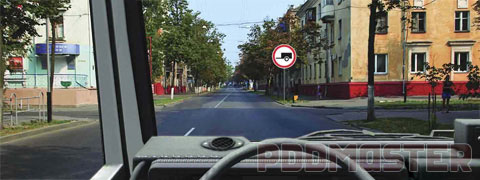 Разрешено.Разрешено, если Вы обслуживаете предприятие, расположенное в обозначенной знаком зоне.Запрещено.Задача 3.Управляя автопоездом имеющим большую длину, Вы имеете право выполнить разворот: 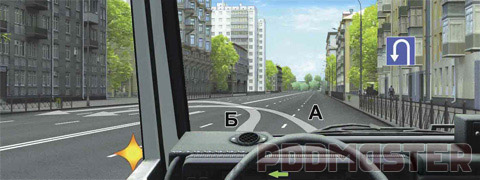 Только по траектории А.Только по траектории Б.По любой траектории из указанныхЗадача 4. Данный знак запрещает движение: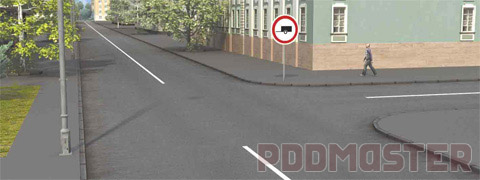 Всем транспортным средствам с прицепами.Грузовым автомобилям и тракторам с прицепами, а также всем транспортным средствам, осуществляющим буксировку.Только транспортным средствам, осуществляющим буксировку.Задача 5.Можно ли проехать по мосту этому автопоезду, если фактическая масса автомобиля 8 т, а прицепа 5 т?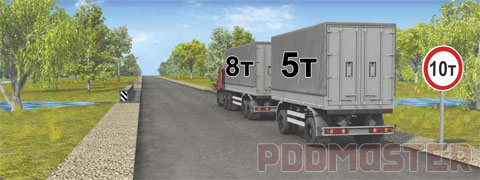 Можно.Можно только по разрешению Госавтоинспекции.Нельзя.Задача 6.Вам разрешено выполнить поворот направо на длинномерном транспортном средстве: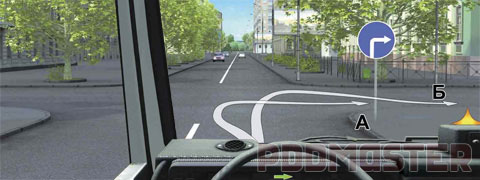 Только по траектории А.Только по траектории Б.По любой траектории из указанных.Правильные ответыТематические задачи для проведения промежуточной аттестации обучающихся по учебному предмету «Психофизиологические основы деятельности водителя»Задача 1.Влияет ли на адекватное восприятие дорожной обстановки незначительная, доза алкоголя?Влияет.Не влияет.Задача 2.Как влияет туман на восприятие расстояний:Все предметы в тумане кажутся более близкими, чем в действительности Все предметы в тумане кажутся более далекими, чем в действительности Задача 3.Из двух одинаковых по величине предметов разной окраски большим кажется предмет: Светлой окраски Темной окраски Задача 4.Как влияет применение зеркал заднего вида, имеющих сферическую форму отражающей поверхности, на восприятие водителем реальных расстояний между объектами: Расстояния между объектами кажутся больше действительныхРасстояния между объектами кажутся меньше действительныхЗадача 5.В практической деятельности водителя большое значение имеет: Зрительная память Слуховая память Моторная память Понятийная память Каждый из перечисленных видов памятиЗадача 6.Какие ощущения играют решающую роль для правильной оценки водителем дорожной ситуации в момент изменения сигналов светофора на перекрестке: Зрительные СлуховыеОсязательные Равновесия Задача 7.Какие ощущения помогают водителю оценить силы, возникающие при движении автомобиля на повороте: Осязательные Равновесия Суставно-мышечные ВибрационныеЗадача 8.Какие качества должны быть присущи водителю:Дисциплинированность и высокая сознательностьбережное отношение к социалистической собственности Ответственность перед всеми участниками движенияВсе перечисленные качества Задача 9.Высокий уровень профессионального мастерства предполагает овладение водителем умениями и навыками, связанными:С получением и быстрой переработкой информацииС воздействием на органы управления С оценкой собственных действий, прогнозированием их последствий и со своевременной корректировкой в случае необходимости этих действий Со всеми перечисленными действиямиЗадача 10.Как влияет величина поля зрения на безопасное управление транспортным средством: Уменьшение поля зрения во всех случаях ухудшает условия безопасного управления Величина поля зрения оказывает влияние на безопасность только при управлении транспортным средством в сложных дорожных условиях При большом стаже практической работы водителя величина поля зрения не влияет на безопасность движенияПравильные ответыТематические задачи для проведения промежуточной аттестации обучающихся по учебному предмету «Основы управления транспортными средствами»Задача 1.По какой траектории двигается прицеп грузового автомобиля при прохождении поворота?Дальше от центра поворота, чем траектория движения автомобиля.По траектории движения автомобиля.Ближе к центру поворота, чем траектория движения автомобиля.Задача 2.С увеличением скорости движения на повороте величина центробежной силы:Не изменяется.Увеличивается пропорционально скорости.Увеличивается пропорционально квадрату скорости.Задача 3.Для предупреждения скатывания автомобиля с механической трансмиссией при кратковременной остановке на подъеме следует:Привести в действие стояночный тормоз.Включить первую передачу или передачу заднего хода.Перевести рычаг переключения передач в нейтральное положение.Задача 4. Как изменяется длина тормозного пути грузового автомобиля при буксировке автомобиля с неисправной тормозной системой?Уменьшается, так как буксируемый автомобиль оказывает дополнительное сопротивление движению.Не изменяется.Увеличивается.Задача 5.Двигаясь в прямом направлении, Вы внезапно попали на небольшой участок скользкой дороги. Что следует предпринять?Плавно затормозить.Повернуть руль, чтобы съехать с этого участка дороги.Не менять траектории и скорости движения.Правильные ответыТематические задачи для проведения промежуточной аттестации обучающихся по учебному предмету «Первая помощь при дорожно-транспортном происшествии»Задача 1.Когда следует начинать сердечно-легочную реанимацию пострадавшего? При наличии болей в области сердца и затрудненного дыхания При потере пострадавшим сознания, независимо от наличия пульса на сонной артерии, и признаков дыханияПри потере пострадавшим сознания и отсутствии пульса на сонной артерии, а также признаков дыханияЗадача 2.Как следует расположить руки на грудной клетке пострадавшего при давлении руками на его грудину (выполнении непрямого массажа сердца)?Основания ладоней обеих рук должны располагаться на грудной клетке на два пальца выше мечевидного отростка так, чтобы большой палец одной руки указывал в сторону левого плеча пострадавшего, а другой – в сторону правого плечаОснования ладоней обеих рук, которые накладываются одна на другую, должны располагаться на грудной клетке на два пальца выше мечевидного отростка так, чтобы большой палец одной руки указывал в сторону подбородка пострадавшего, а другой – в сторону животаДавление руками на грудину выполняют основанием ладони только одной руки, расположенной на грудной клетке на два пальца выше мечевидного отростка. Направление большого пальца не имеет значенияЗадача 3.При открытом переломе конечностей, сопровождающимся артериальным кровотечением, оказание первой помощи начинается:С наложения импровизированной шиныС наложения жгута выше раны на месте переломаС наложения давящей повязкиЗадача 4.Какова первая помощь при черепно-мозговой травме, сопровождающейся ранением волосистой части головы?Наложить импровизированную шейную шину. К ране волосистой части головы приложить давящую повязку из стерильного бинта, пострадавшего уложить на бок с согнутыми в коленях ногами, по возможности к голове приложить холодНаложить импровизированную шейную шину, на рану наложить стерильный ватный тампон, пострадавшего уложить на спину, приподняв ноги. По возможности к голове приложить холодШейную шину не накладывать, рану заклеить медицинским пластырем, пострадавшего уложить на бок только в случае потери им сознанияЗадача 5.Как следует уложить пострадавшего при потере им сознания и наличии пульса на сонной артерии для оказания первой помощи?На спину с подложенным под голову валикомНа спину с вытянутыми ногамиНа бок так, чтобы согнутые колени опирались о землю, а верхняя рука находилась под щекойЗадача 6. На какой срок может быть наложен кровоостанавливающий жгут?Не более получаса в теплое время года и не более одного часа в холодное время года.Не более одного часа в теплое время года и не более получаса в холодное время годаВремя наложения жгута не ограниченоЗадача 7.О каких травмах у пострадавшего может свидетельствовать поза «лягушки» (ноги согнуты в коленях и разведены, а стопы развернуты подошвами друг к другу) и какую первую помощь необходимо при этом оказать?У пострадавшего могут быть ушиб брюшной стенки, перелом лодыжки, перелом костей стопы. При первой помощи вытянуть ноги, наложить шины на обе ноги от голеностопного сустава до подмышкиУ пострадавшего могут быть переломы шейки бедра, костей таза, перелом позвоночника, повреждение внутренних органов малого таза, внутреннее кровотечение. Позу ему не менять, ноги не вытягивать, шины не накладывать. При первой помощи подложить под колени валик из мягкой ткани, к животу по возможности приложить холодУ пострадавшего могут быть переломы костей голени и нижней трети бедра. При первой помощи наложить шины только на травмированную ногу от голеностопного до коленного сустава, не вытягивая ногуЗадача 8.Что необходимо сделать для извлечения инородного тела, попавшего в дыхательные пути пострадавшего?Уложить пострадавшего на свое колено лицом вниз и ударить кулаком по спине несколько разВызвать рвоту, надавив на корень языка. При отрицательном результате ударить ребром ладони по спине пострадавшего либо встать спереди и сильно надавить кулаком на его животУдарить несколько раз ладонью по спине пострадавшего. При отрицательном результате встать сзади, обхватить его обеими руками на уровне нижних ребер, сцепить свои руки в замок, одновременно сдавить его ребра и резко надавить на область живота в направлении внутрь и кверхуЗадача 9.Каковы признаки кровотечения из крупной артерии и первая помощь при ее ранении?Одежда быстро пропитывается кровью, кровь темного цвета вытекает из раны пассивно. Накладывается давящая повязка на место раненияОдежда пропитана кровью, кровь алого цвета вытекает из раны пульсирующей струей. Накладывается кровоостанавливающий жгут выше места ранения не менее чем на 3-5 смОдежда пропитывается кровью только в месте ранения (цвет крови не имеет значения), кровь вытекает из раны пассивно. Накладывается кровоостанавливающий жгут ниже места ранения не менее чем на 3-5 смЗадача 10.Разрешено ли давать пострадавшему лекарственные средства при оказании ему первой помощи?РазрешеноРазрешено в случае крайней необходимостиЗапрещеноПравильные ответыТематические задачи для проведения промежуточной аттестации обучающихся по учебному предмету «Устройство транспортных средств как объектов управления»Задача 1.Двигатель- это:Устройство, которое обеспечивает комфортное и безопасное движение автомобиляАгрегат, в котором тепловая энергия сгорающего топлива преобразуется в механическую энергиюУзел механизма, который объединяет все сборочные единицы в одно целое.Задача 2.Трансмиссия включает в себя:Коробку передачКарданную коробкуРулевое управлениеСцепление для перемещения ТС по опорной поверхностиЗадача 3.Что не относится к газораспределительному механизму:Впускные и выпускные клапанаРаспределительный валКоромыслоКоленчатый валЗадача 4. При какой неисправности запрещено дальнейшее движение на транспортном средстве во время дождя или снегопада?Не работают в установленном режиме стеклоочистители.Не действует стеклоочиститель со стороны водителя.Не работают предусмотренные конструкцией транспортного средства стеклоомыватели.Задача 5.Какой вид масел имеет высокие эксплуатационные свойства?МинеральноеПолусинтетическоесинтетическоеЗадача 6. Какой агрегат на ТС вырабатывает электричество во время движения ТС?ГенераторСтартерГидроусилительЗадача 7.Разрешено ли движение транспортного средства до места ремонта или стоянки в темное время суток с негорящими (из за неисправности) фарами и задними габаритными огнями?Разрешено.Разрешено только на дорогах с искусственным освещением.Запрещено.Задача 8.В каком случае разрешается эксплуатация грузового автомобиля?Не работает спидометр.Не работает указатель температуры охлаждающей жидкости.Не работают запоры бортов грузовой платформы.Задача 9. Запрещается эксплуатация грузового автомобиля и автопоезда, если стояночная тормозная система не обеспечивает неподвижное состояние транспортного средства в снаряженном состоянии на уклоне:До 16% включительно.До 23% включительно.До 31% включительно.Задача 10. Разрешается ли устанавливать на транспортном средстве ошипованные шины совместно с неошипованными?Разрешается.Разрешается только на разные оси.Запрещается.Правильные ответыТематические задачи для проведения промежуточной аттестации обучающихся по учебному предмету «Основы управления транспортными средствами категории «E»Задача 1.Вы хотите поставить на уклоне Ваш одноосный прицеп (тормоз наката, допустимый общий вес 1000кг). Что Вы должны сделать?Затянуть стояночный тормоз.Запереть блокировку заднего хода.Подложить под колеса подкладные клинья.Задача 2.Чем может быть создана угроза безопасности?Ножным тормозом, сильно действующим на одну сторону.Помехами в приеме дорожных радиопередач.Слишком большим свободным ходом в рулевом управлении.Задача 3.Легкомысленно ли обгонять грузовой автопоезд непосредственно перед перекрестком?Нет, потому что грузовые автопоезда обычно движутся медленно.Да, потому что грузовой автопоезд может закрыть обзор на важные дорожные знаки.Да, потому что грузовой автопоезд закрывает обзор на боковое движение. Задача 4.Стоп-сигналы не работают. Что Вы сделаете?Немедленно отремонтируете.Замените тормозную жидкость.Задача 5.Каким образом Вы можете после холодного запуска двигателя беречь окружающую среду и двигатель?Не давая глаза, разогреть двигатель на стоящем автомобиле.Неоднократно на стоящем автомобиле давать газ, чтобы как можно быстрее достичь благоприятной рабочей группы.Не разогревая двигатель, трогать с места с низким числом оборотов. Задача 6.Когда Вам разрешается включать задние противотуманные фонари?Если из-за тумана дальность видимости составляет 100м.Если из-за тумана дальность видимости составляет менее 50м.Если из-за сильного дождя ухудшена видимость.Задача 7.Что необходимо принимать во внимание при наличии подголовников? Они оптимально регулируются на заводе.В соответствии с инструкцией по эксплуатации следует регулировать по высоте головы.На задних сиденьях они заменяют ремни безопасности. Задача 8.К чему приводит аквапланирование (скольжение по воде)?Транспортным средством невозможно управлять и тормозить.Руль тяжелее вращается.Транспортное средство может съехать с проезжей части.Правильные ответыКонтрольные задания для проведения промежуточной аттестации обучающихся по учебному предмету «Вождение транспортных средств категории «С» (с механической трансмиссией / с автоматической трансмиссией)»Контрольное задание №1«Первоначальное обучение вождению»Оценка. Руководство по оценкеНазвание: начало движения, движение по кольцевому маршруту с остановками у заданного ориентира и стоп-линии; движение по «змейке» передним ходом; въезд в габаритный дворик, разворот в нем с применением заднего хода и выезд передним ходом; постановка на габаритную стоянку и в «бокс» задним ходом; преодоление габаритного тоннеля передним и задним ходом из положения с предварительным поворотом направо (налево); начало движения на подъеме; разгон и торможение с остановкой у стоп-линии; проезд перекрестка и железнодорожного переезда.Общая характеристика процесса оценкиДля подтверждения освоения данного задания обучающемуся необходимо продемонстрировать умения самостоятельно начинать движение, двигаться по кольцевому маршруту с остановками у заданного ориентира и стоп-линии; двигаться по «змейке» передним ходом; въезжать в габаритный дворик, разворачиваться в нем с применением заднего хода и выезжать передним ходом; ставить автомобиль на габаритную стоянку и в «бокс» задним ходом; преодолевать габаритный тоннель передним и задним ходом из положения с предварительным поворотом направо (налево); начинать движение на подъеме; разгоняться и тормозить с остановкой у стоп-линии; проезжать перекресток и железнодорожный переезд.Виды и способы оценки должны соответствовать содержанию задания и могут включать в себя:решение ситуационных задач (тестов);выполнение практических действий.Итоговая оценка должна обязательно носить комплексный характер.Для фиксирования результатов оценки следует составить контрольную ведомость обучающегося.Общие принципы и подходы к оценкеОптимальным методом оценки выполнения задания может служить демонстрация обучающимся умений и знаний, позволяющая получить подтверждение его компетенций в управлении автомобилем на автодроме (закрытой площадке).Для подтверждения освоения задания обучающемуся необходимо продемонстрировать умения самостоятельно начинать движение, двигаться по кольцевому маршруту с остановками у заданного ориентира и стоп-линии; двигаться по «Змейке» передним ходом; въезжать в габаритный дворик, разворачиваться в нем с применением заднего хода и выезжать передним ходом; ставить автомобиль на габаритную стоянку и в «бокс» задним ходом; преодолевать габаритный тоннель передним и задним ходом из положения с предварительным поворотом направо (налево); начинать движение на подъеме; разгоняться и тормозить с остановкой у стоп-линии; проезжать перекресток и железнодорожный переезд.Целесообразным может также быть и устный или программированный опрос. Формулировки вопросов и требования к практическим заданиям должны быть четкими, ясными и доступными для понимания обучающимся.Лицам, проводящим оценку, следует документально фиксировать методы, используемые для оценки всех действий по выполнению задания.Принципы и подходы к проведению оценки конкретных видов деятельности       По данному заданию преподаватель-оценщик для оценки действий:Начала движения, движения по прямой с переключением передач в восходящем и нисходящем порядке; остановки автомобиля у стоп-линии с применением различных способов торможения контролирует действия обучающегося. По окончании выполнения практического задания обучающемуся будет предложено решить 5 ситуационных задач по теме: «Начало движения, движение по прямой, остановка автомобиля».       Положительным считается результат, при котором правильно выполнено практическое задание и решены 4 ситуационные задачи из 5 предложенных.Въезда в ворота с прилегающей и противоположной сторон дороги передним и задним ходом и выезда из ворот передним и задним ходом с поворотами направо и налево; выполнения упражнений №6 «Змейка», №7 «Разворот» контролирует действия обучающегося. По окончании выполнения практического задания обучающемуся будет предложено решить 5 ситуационных задач по теме: «Маневрирование в ограниченных проездах».        Положительным считается результат, при котором правильно выполнено практическое задание и решены 4 ситуационные задачи из 5 предложенных.Движения по габаритному тоннелю передним и задним ходом из положения с предварительным поворотом направо (налево); выполнения упражнений № 4 «Остановка и трогание на подъеме», №5 «Параллельная парковка задним ходом», №8 «Въезд в бокс» контролирует действия обучающегося. По окончании выполнения практического задания обучающемуся будет предложено решить 5 ситуационных задач по теме: «Сложное маневрирование».Положительным считается результат, при котором правильно выполнено практическое задание и решены 4 ситуационные задачи из 5 предложенных.Итоговая оценка будет выставляться по результатам выполнения контрольного задания проверке всех перечисленных действий с соблюдением требований Правил и безопасности дорожного движения по управлению автомобилем на автодроме (закрытой площадке).Преподаватель и мастер производственного обучения будут контролировать действия обучающегося и оценивать правильность и безопасность их выполнения. В ходе контрольного занятия обучающемуся будет предложено решить 10 ситуационных задач, чтобы продемонстрировать знания.Положительная оценка выставляется, если обучающийся правильно выполнил практическое задание по всем действиям и решил 8 ситуационных задач из 10 предложенных.Продолжительность выполнения контрольного задания - до 1 часа.Памятка по оценке умений для обучающегосяНазвание: начало движения, движение по кольцевому маршруту с остановками у заданного ориентира и стоп-линии; движение по «змейке» передним ходом; въезд в габаритный дворик, разворот в нем с применением заднего хода и выезд передним ходом; постановка на габаритную стоянку и в «бокс» задним ходом; преодоление габаритного тоннеля передним и задним ходом из положения с предварительным поворотом направо (налево); начало движения на подъеме; разгон и торможение с остановкой у стоп-линии; проезд перекрестка и железнодорожного переезда.Для оценки Ваших знаний и умений в области начала движения, движения по прямой с переключением передач в восходящем и нисходящем порядке, остановки автомобиля у стоп-линии с применением различных способов торможения Вам будет предложено выполнить практические задания с соблюдением требований Правил и безопасности дорожного движения:Отрегулировать положение сидения водителя, рулевого колеса, зеркал заднего вида, пристегнуться ремнями безопасности.Пустить двигатель, включить дневные ходовые огни (ближний свет фар), включить и при необходимости выключить стеклоочистители, подать предупредительные сигналы.Начать движение, двигаться по прямой с переключением передач в восходящеми нисходящем порядке.4. Останавливать автомобиль у стоп-линии с применением различных способов торможения.Преподаватель и мастер производственного обучения будут контролировать Ваши действия, а по окончании практического задания Вам будет предложено 5 ситуационных задач по теме: «Начало движения, движение по прямой, остановка автомобиля».Положительным считается результат, при котором правильно выполнено практическое задание и решены 4 ситуационные задачи из 5 предложенных.Продолжительность - до 0,2 часа.Для выполнения этого задания Вам необходимо:Знать - порядок и правила регулировки положения сидения водителя, рулевого колеса и зеркал заднего вида, схему переключения передач, расположение органов управления автомобилем, порядок пуска двигателя в различных температурных условиях, требования ПДД к порядку использования внешних световых приборов и предупредительных сигналов, обязанности водителя, принцип работы сцепления, коробки передач, рабочей и стояночной тормозных систем; порядок действий при трогании с места, движении по прямой и остановке автомобиля, способы торможения; требования ПДД к началу движения и остановке.Уметь- регулировать положение сидения водителя, рулевого колеса, зеркал заднего вида для принятия оптимальной посадки, производить пуск двигателя в различных температурных условиях, действовать органами управления при трогании с места, движении и остановке автомобиля на горизонтальном участке и на уклонах дороги с применением различных способов торможения.Для оценки Ваших знаний и умений в области въезда в ворота с прилегающей и противоположной сторон дороги передним и задним ходом и выезда из ворот передним и задним ходом с поворотами направо и налево; выполнения упражнений №6 «Змейка», №7 «Разворот» Вам будет предложено выполнить практические задания с соблюдением требований Правил и безопасности дорожного движения:Въехать в ворота с прилегающей и противоположной сторон дороги передним и задним ходом и выехать из ворот передним и задним ходом с поворотами направо (налево).Проехать по траектории «змейка» передним ходом и остановиться перед линией «СТОП» (выполнить упражнение №6 «Змейка»).Развернуть автомобиль на 180° с применением заднего хода в ограниченном по ширине пространстве и остановиться перед линией «СТОП» (выполнить упражнение №7 «Разворот»).Преподаватель и мастер производственного обучения будут контролировать Ваши действия, а по окончании практического задания Вам будет предложено 5 ситуационных задач по теме: «Маневрирование в ограниченных проездах».Положительным считается результат, при котором правильно выполнено практическое задание и решены 4 ситуационные задачи из 5 предложенных.Продолжительность - до 0,3 часа.Для выполнения этого задания Вам необходимо:Знать - статические и динамические габариты автомобиля, приемы руления и наблюдения за дорогой при движении передним и задним ходом; условия упражнений и меры безопасности при их выполнении.Уметь- безопасно управлять автомобилем при въезде в ворота с прилегающей и противоположной сторон дороги передним и задним ходом и выезде из ворот передним и задним ходом с поворотами направо и налево, а также при выполнении упражнений №6 «Змейка» и №7 «Разворот».Для оценки Ваших знаний и умений в области движения по габаритному тоннелю задним ходом из положения с предварительным поворотом направо (налево); выполнения упражнений № 4 «Остановка и трогание на подъеме», №5 «Параллельная парковка задним ходом», №8 «Въезд в бокс» Вам будет предложено выполнить практические задания с соблюдением требований Правил и безопасности дорожного движения:Двигаться по габаритному тоннелю задним ходом из положения с предварительным поворотом направо (налево).Двигаться по наклонному участку, остановиться на наклонном участке перед линией «СТОП-1», начать движение на наклонном участке, остановиться перед линией «СТОП» (выполнить упражнение №4 «Остановка и трогание на подъеме»).Поставить автомобиль на стоянку задним ходом параллельно краю проезжей части и остановиться в зоне стоянки перед линией «СТОП» (выполнить упражнение №5 «Параллельная парковка задним ходом»).Въехать в «бокс» передним и задним ходом из положения с предварительным поворотом направо (налево) и остановиться перед линией «СТОП» (выполнить упражнение №8 «Въезд в бокс»).Преподаватель и мастер производственного обучения будут контролировать Ваши действия, а по окончании практического задания Вам будет предложено 5 ситуационных задач по теме: «Сложное маневрирование».Положительным считается результат, при котором правильно выполнено практическое задание и решены 4 ситуационные задачи из 5 предложенных.Продолжительность - до 0,3 часа.Для выполнения этого задания Вам необходимо:Знать - особенности работы сцепления, тормозных систем автомобиля и порядок действий водителя при остановке и начале движения на уклонах дороги; статические и динамические габариты автомобиля, приемы руления и наблюдения за дорогой при движении передним и задним ходом; условия упражнений и меры безопасности при их выполнении.Уметь- безопасно управлять автомобилем при движении по габаритному тоннелю задним ходом, а также при выполнении упражнений №4 «Остановка и трогание на подъеме», №5 «Параллельная парковка задним ходом» и №8 «Въезд в бокс».Итоговая оценка будет выставляться по результатам выполнения контрольного задания по проверке всех перечисленных действий с соблюдением требований Правил и безопасности дорожного движения по управлению автомобилем на автодроме (закрытой площадке).Контроль за Вашими действиями будут производить преподаватель и мастер производственного обучения из автошколы.В ходе контрольного занятия Вам будут предложены 10 ситуационных задач для проверки знаний.Положительная оценка выставляется, если Вы правильно выполнили практическое задание по всем действиям и решили 8 ситуационных задач из 10 предложенных.Продолжительность выполнения контрольного задания - до 1 часа.Оценочные задания Задание 1.1Начало движения, движение по прямой, остановка автомобиляПрактическое задание - отрегулировать положение сидения водителя, рулевого колеса, зеркал заднего вида, пристегнуться ремнями безопасности, пустить двигатель, включить дневные ходовые огни (ближний свет фар), включить и при необходимости выключить стеклоочистители, подать предупредительные сигналы, начать движение, двигаться по прямой с переключением передач в восходящем и нисходящем порядке, останавливать автомобиль у стоп-линии с применением различных способов торможения.Ситуационные задачи:Как и для чего необходимо регулировать положения сидения, рулевого колеса и зеркал заднего вида?Какова последовательность действий водителя при трогании автомобиля с места, при переключении передач в восходящем и нисходящем порядке?Каковы основные приемы управления тормозной системой при комбинированном торможении?Что означает понятие «торможение двигателем»?В каких случаях применяется экстренное торможение?Задание 1.2Маневрирование в ограниченных проездахПрактическое задание - въехать в ворота с прилегающей и противоположной сторон дороги передним и задним ходом и выехать из ворот передним и задним ходом с поворотами направо и налево; проехать по траектории «змейка» передним ходом и остановиться перед линией «СТОП» (выполнить упражнение №6 «Змейка»); развернуть автомобиль на 180° с применением заднего хода в ограниченном по ширине пространстве и остановиться перед линией «СТОП» (выполнить упражнение №7 «Разворот»).Ситуационные задачи:Какие правила безопасности должен выполнять водитель при проезде габаритных ворот?Какие приемы руления использует водитель при проезде по траектории «змейка»?Какие приемы управления автомобилем обеспечивают разворот в ограниченном по ширине пространстве?Каковы условия выполнения упражнения №6?Каковы условия выполнения упражнения №7?Задание 1.3Сложное маневрированиеПрактическое задание - двигаться по габаритному тоннелю задним ходом из положения с предварительным поворотом направо (налево); двигаться по наклонному участку, остановиться на наклонном участке перед линией «СТОП-1», начать движение на наклонном участке, остановиться перед линией «СТОП» (выполнить упражнение №4 «Остановка и трогание на подъеме»); поставить автомобиль на стоянку задним ходом параллельно краю проезжей части и остановиться в зоне стоянки перед линией «СТОП» (выполнить упражнение №5 «Параллельная парковка задним ходом»); въехать в «бокс» передним и задним ходом из положения с предварительным поворотом направо (налево) и остановиться перед линией «СТОП» (выполнить упражнение №8 «Въезд в бокс»).Ситуационные задачи:Какие приемы использует водитель при начале движения на уклонах дороги?Что такое свободный ход педали сцепления?Каковы условия выполнения упражнения №4?Каковы условия выполнения упражнения №5?Каковы условия выполнения упражнения №8?Контрольное заданиеВыполнение обучающимся всех действий по управлению автомобилем на автодроме (закрытой площадке).Ситуационные задачи:Какие правила безопасности должен выполнять водитель при проезде габаритных ворот?Какие приемы руления использует водитель при проезде по траектории «змейка»?Какие приемы управления автомобилем обеспечивают разворот в ограниченном по ширине пространстве?Каковы условия выполнения упражнения №6?Каковы условия выполнения упражнения №7?Какие приемы использует водитель при начале движения на уклонах дороги?Что такое свободный ход педали сцепления?Каковы условия выполнения упражнения №4?Каковы условия выполнения упражнения №5?Каковы условия выполнения упражнения №8?Контрольное задание №1 по разделу«Обучение вождению в условиях дорожного движения»Оценка. Руководство по оценкеНазвание: Управлять автомобилем в условиях дорожного движения.Для подтверждения освоения данного задания обучающемуся необходимо продемонстрировать умения самостоятельно управлять автомобилем в условиях дорожного движения.Виды и способы оценки должны соответствовать содержанию задания и могут включать в себя:решение ситуационных задач (тестов);выполнение практических заданий.Итоговая оценка должна обязательно носить комплексный характер.Для фиксирования результатов оценки следует составить контрольную ведомость обучающегося.Общие принципы и подходы к оценкеОптимальным методом оценки выполнения задания может служить демонстрация обучающимся умений и знаний, позволяющая получить подтверждение его компетенций в условиях дорожного движения.Для подтверждения освоения задания обучающемуся необходимо продемонстрировать умения самостоятельно управлять автомобилем в условиях дорожного движения.Целесообразным может также быть и устный или программированный опрос. Формулировки вопросов и требования к практическим заданиям должны быть четкими, ясными и доступными для понимания обучающимся.Лицам, проводящим оценку, следует документально фиксировать методы, используемые для оценки всех действий по выполнению задания.Принципы и подходы к проведению оценки конкретных видов деятельностиПо данному заданию преподаватель-оценщик для оценки действий:Подготовки автомобиля к началу движения, выезда на дорогу с прилегающей территории, движения в транспортном потоке, на поворотах, подъемах и спусках, остановки и начала движения автомобиля на различных участках дороги и в местах стоянки контролирует действия обучающегося. Но окончании выполнения практического задания обучающемуся будет предложено решить 5 ситуационных задач по теме: «Начало движения, движение в транспортном потоке, остановка и стоянка».Положительным считается результат, при котором правильно выполнено практическое задание и решены 4 ситуационные задачи из 5 предложенных.Итоговая оценка будет выставляться по результатам выполнения контрольного задания по управлению автомобилем в условиях дорожного движения.Преподаватель и мастер производственного обучения будут контролировать действия обучающегося и оценивать правильность и безопасность их выполнения. В ходе выполнения контрольного задания обучающемуся будет предложено решить 10 ситуационных задач, чтобы продемонстрировать знания.Положительная оценка выставляется, если обучающийся правильно выполнил практическое задание по всем действиям и решил 8 ситуационных задач из 10 предложенных.Продолжительность выполнения контрольного задания - до 0,5 часа.Памятка по оценке умений для обучающегосяНазвание: Управлять автомобилем в условиях дорожного движения.Для оценки Ваших знаний и умений в области подготовки автомобиля к началу движения, выезда на дорогу с прилегающей территории, движения в транспортном потоке, на поворотах, подъемах и спусках, остановки и начала движения автомобиля на различных участках дороги и в местах стоянки Вам будет предложено выполнить практические задания с соблюдением требований Правил и безопасности дорожного движения:Подготовить автомобиль к началу движения.Выехать на дорогу с прилегающей территории.Двигаться в транспортном потоке, на поворотах, подъемах и спусках.Останавливать автомобиль и начинать движение на различных участках дороги и в местах стоянки.Двигаться в транспортном потоке, осуществлять перестроения перед поворотами, разворот вне перекрестка, осуществлять обгон, опережение, объезд препятствия и затрудненный встречный разъезд транспортных средств, совершать повороты.Преподаватель и мастер производственного обучения будут контролировать Ваши действия, а по окончании практического задания Вам будет предложено 5 ситуационных задач по теме: «Начало движения, движение в транспортном потоке, остановка и стоянка».Положительным считается результат, при котором правильно выполнено практическое задание и решены 4 ситуационные задачи из 5 предложенных.Продолжительность - до 0,5 часа.Для выполнения этого задания Вам необходимо:Знать - порядок проведения контрольного осмотра и ежедневного технического обслуживания автомобиля, неисправности и условия, при которых запрещается его эксплуатация, меры безопасности при выполнении работ, порядок начала движения и выезда на дорогу с прилегающих территорий, приемы управления автомобилем при движении в транспортном потоке, на поворотах, подъемах и спусках, при остановке, выбор безопасной дистанции и интервала, дорожные знаки и разметка, порядок расположения транспортных средств на проезжей части, правила остановки и стоянки, динамические габариты автомобиля, безопасный выбор скорости, дистанции и интервала при перестроении, объезде неподвижного препятствия, встречном разъезде, опережении и обгоне ТС.Уметь- проводить с соблюдением мер безопасности контрольный осмотр и ежедневное техническое обслуживание автомобиля, определять неисправности, при которых запрещается его эксплуатация, безопасно начинать движение и выезжать на дорогу с прилегающей территории, безопасно управлять автомобилем в транспортном потоке, вести автомобиль по оптимальной траектории и с безопасной скоростью на поворотах, производить остановку и начало движения на уклонах дороги, выполнять парковку различными способами, пользоваться зеркалами заднего вида и контрольно-измерительными приборами, определять динамические габариты автомобиля, выбирать безопасную скорость, дистанцию и интервал при перестроении, объезде неподвижного препятствия, встречном разъезде, опережении и обгоне транспортных средств.Итоговая оценка будет выставляться по результатам выполнения контрольного задания по проверке всех перечисленных действий с соблюдением требований Правил и безопасности дорожного движения по управлению автомобилем в условиях дорожного движения.Контроль за Вашими действиями будут производить преподаватель и мастер производственного обучения из автошколы.В ходе выполнения контрольного задания Вам будут предложены 5 ситуационных задач для проверки знаний.Положительная оценка выставляется, если Вы правильно выполнили практическое задание по всем действиям и решили 4 ситуационных задач из 5 предложенных.Продолжительность итогового задания - до 0,5 часа.Оценочные заданияЗадание 2.1Начало движения, движение в транспортном потоке, остановка и стоянкаПрактическое задание - подготовить автомобиль к началу движения, начать движение и выехать на дорогу с прилегающей территории, двигаться в транспортном потоке, на поворотах, подъемах и спусках, останавливать автомобиль и начинать движение на различных участках дороги и в местах стоянки.Ситуационные задачи:В каких случаях водитель обязан подавать предупредительные сигналы?Как	должен поступить водитель при выезде на дорогу с прилегающей территории?Какие силы действуют на автомобиль при повороте?При каких условиях разрешается движение транспортного средства задним ходом?В каких местах и каким способом разрешается стоянка транспортных средств?Контрольное заданиеВыполнение обучающимся всех действий по управлению автомобилем в условиях дорожного движения.Ситуационные задачи:В каких случаях водитель обязан подавать предупредительные сигналы?При каких условиях разрешается движение транспортного средства задним ходом?В каких местах и каким способом разрешается стоянка транспортных средств?В каких местах и при каких условиях запрещается обгон?Как должен поступить водитель, если перед нерегулируемым пешеходным переходом замедлило движение или остановилось транспортное средство?Контрольная работа №2 по разделу«Обучение вождению в условиях дорожного движения»Оценка. Руководство по оценкеНазвание: Управлять автомобилем в условиях дорожного движения.Для подтверждения освоения данного задания обучающемуся необходимо продемонстрировать умения самостоятельно управлять автомобилем в условиях дорожного движения.Виды и способы оценки должны соответствовать содержанию задания и могут включать в себя:решение ситуационных задач (тестов);выполнение практических заданий.Итоговая оценка должна обязательно носить комплексный характер.Для фиксирования результатов оценки следует составить контрольную ведомость обучающегося.Общие принципы и подходы к оценкеОптимальным методом оценки выполнения задания может служить демонстрация обучающимся умений и знаний, позволяющая получить подтверждение его компетенций в условиях дорожного движения.Для подтверждения освоения задания обучающемуся необходимо продемонстрировать умения самостоятельно управлять автомобилем в условиях дорожного движения.Целесообразным может также быть и устный или программированный опрос. Формулировки вопросов и требования к практическим заданиям должны быть четкими, ясными и доступными для понимания обучающимся.Лицам, проводящим оценку, следует документально фиксировать методы, используемые для оценки всех действий по выполнению задания.Принципы и подходы к проведению оценки конкретных видов деятельностиПо данному заданию преподаватель-оценщик для оценки действий:- Объезда препятствия, встречного разъезда в узких проездах, движение по мостам путепроводам, проезда мест остановок маршрутных транспортных средств, пешеходных переходов и железнодорожных переездов.Положительным считается результат, при котором правильно выполнено практическое задание и решены 4 ситуационные задачи из 5 предложенных.- Проезда регулируемых и нерегулируемых перекрестков в прямом направлении, с поворотами направо и налево, разворотом для движения в обратном направлении контролирует действия обучающегося. По окончании выполнения практического задания обучающемуся будет предложено решить 5 ситуационных задач по теме: «Проезд перекрестков».Положительным считается результат, при котором правильно выполнено практическое задание и решены 4 ситуационные задачи из 5 предложенных.Итоговая оценка будет выставляться по результатам выполнения контрольного задания по управлению автомобилем в условиях дорожного движения.Преподаватель и мастер производственного обучения будут контролировать действия обучающегося и оценивать правильность и безопасность их выполнения. В ходе выполнения контрольного задания обучающемуся будет предложено решить 10 ситуационных задач, чтобы продемонстрировать знания.Положительная оценка выставляется, если обучающийся правильно выполнил практическое задание по всем действиям и решил 8 ситуационных задач из 10 предложенных.Продолжительность выполнения контрольного задания - до 1 часа.Памятка по оценке умений для обучающегосяНазвание: Управлять автомобилем в условиях дорожного движения.Для оценки Ваших знаний и умений в области встречного разъезда в узких проездах, перестроения, объезда препятствия, опережения, обгона транспортных средств, движения по мостам и путепроводам, проезда мест остановок маршрутных транспортных средств, пешеходных переходов и железнодорожных переездов. Вам будет предложено выполнить практические задания с соблюдением требований Правил и безопасности дорожного движения:Двигаться по мостам, путепроводам.Проезжать места остановок маршрутных транспортных средств,  пешеходные переходы и железнодорожные переездыПреподаватель и мастер производственного обучения будут контролировать Ваши действия, а по окончании практического задания Вам будет предложено 5 ситуационных задач по теме: «Начало движения, движение в транспортном потоке, остановка и стоянка».Положительным считается результат, при котором правильно выполнено практическое задание и решены 4 ситуационные задачи из 5 предложенных.Продолжительность - до 0,5 часа.Для выполнения этого задания Вам необходимо:Знать – дорожные знаки и разметку, порядок расположения транспортных средств на проезжей части, приемы управления автомобилем, динамические габариты автомобиля, дистанции и интервала, безопасный выбор скоростиУметь- проводить с соблюдением мер безопасности контрольный осмотр и ежедневное техническое обслуживание автомобиля, определять неисправности, при которых запрещается его эксплуатация, безопасно начинать движение и выезжать на дорогу с прилегающей территории, безопасно управлять автомобилем в транспортном потоке, вести автомобиль по оптимальной траектории и с безопасной скоростью на поворотах, производить остановку и начало движения на уклонах дороги, выполнять парковку различными способами, пользоваться зеркалами заднего вида и контрольно-измерительными приборами, безопасно управлять автомобилем при движении по мостам, путепроводам, пешеходным переходам, в местах остановок маршрутных транспортных средств, проезде охраняемых и не охраняемых железнодорожных переездов.Для оценки Ваших знаний и умений в области проезда регулируемых и нерегулируемых перекрестков в прям направлении, с поворотами направо и налево, разворотом для движения в обратном направлении. Вам будет предложено выполнить практические задания с соблюдением требований Правил и безопасности дорожного движения:Проехать регулируемые перекрестки в прямом направлении, с поворотами направо и налево, разворотом для движения в обратном направлении.Проехать нерегулируемые перекрестки в прямом направлении, с поворотами направо и налево, разворотом для движения в обратном направлении.Преподаватель и мастер производственного обучения будут контролировать Ваши действия, а по окончании практического задания Вам будет предложено 5 ситуационных задач по теме: «Проезд перекрестков».Положительным считается результат, при котором правильно выполнено практическое задание и решены 4 ситуационные задачи из 5 предложенных.Продолжительность - до 0,5 часа.Для выполнения этого задания Вам необходимо:Знать - типы и виды перекрестков, действия водителей по сигналам светофора (регулировщика), при проезде перекрестков равнозначных и неравнозначных дорог; приемы управления автомобилем при переключении сигналов светофора (смене сигналов регулировщика); дорожные знаки и разметка, правила проезда регулируемых и нерегулируемых перекрестков.Уметь - оценивать дорожную обстановку при приближении к регулируемому и нерегулируемому перекрестку, выбирать скорость движения, определять очередность проезда регулируемых и нерегулируемых перекрестков, выполнять требование «уступить дорогу» в различных дорожно-транспортных ситуациях, управлять автомобилем при переключении сигналов светофора (смене сигналов регулировщика), выбирать траектории движения через перекресток при поворотах и развороте.Итоговая оценка будет выставляться по результатам выполнения контрольного задания по проверке всех перечисленных действий с соблюдением требований Правил и безопасности дорожного движения по управлению автомобилем в условиях дорожного движения.Контроль за Вашими действиями будут производить преподаватель и мастер производственного обучения из автошколы.В ходе выполнения контрольного задания Вам будут предложены 10 ситуационных задач для проверки знаний.Положительная оценка выставляется, если Вы правильно выполнили практическое задание по всем действиям и решили 8 ситуационных задач из 10 предложенных.Продолжительность итогового задания - до 1 часа.Оценочные заданияОценочные заданияЗадание 3.1Проезд пешеходных переходов, мест остановок маршрутных транспортных средств, железнодорожных переездов.Практическое задание- двигаться в транспортном потоке, осуществлять перестроения перед поворотами, разворотом, при обгоне, опережении, объезде препятствия и затрудненном встречном разъезде транспортных средств, двигаться по мостам, путепроводам, проезжать места остановок маршрутных транспортных средств, пешеходные переходы и железнодорожные переезды.Ситуационные задачи:Какое положение на проезжей части должен занять водитель перед поворотами, разворотом транспортного средства?Как нужно проезжать места остановок маршрутных транспортных средств при   наличии их в этих местах?Как должен поступить водитель, если перед нерегулируемым пешеходным переходом замедлило движение или остановилось транспортное средство?Как должен  поступить водитель, приближаясь к остановившемуся транспортному средству в включенной аварийной сигнализацией, имеющему опознавательные знаки « «Перевозка детей»?В каких случаях водителю запрещается въезжать на железнодорожный переезд?Задание 3.2Проезд перекрестковПрактическое задание - проехать регулируемые перекрестки в прямом направлении, с поворотами направо и налево, разворотом для движения в обратном направлении; проехать нерегулируемые перекрестки в прямом направлении, с поворотами направо и налево, разворотом для движения в обратном направлении.Ситуационные задачи:Каковы общие правила проезда перекрестков?В каких случаях трамвай имеет преимущество на перекрестках?Как должен поступить водитель при повороте налево на регулируемом перекрестке?Каков порядок проезда нерегулируемого перекрестка неравнозначных дорог, на котором главная дорога меняет направление?Каков порядок проезда нерегулируемых перекрестков равнозначных дорог?Контрольное заданиеВыполнение обучающимся всех действий по управлению автомобилем в условиях дорожного движения.Ситуационные задачи:В каких случаях водитель обязан подавать предупредительные сигналы?При каких условиях разрешается движение транспортного средства задним ходом?В каких местах и каким способом разрешается стоянка транспортных средств?В каких местах и при каких условиях запрещается обгон?Как должен поступить водитель, если перед нерегулируемым пешеходным переходом замедлило движение или остановилось транспортное средство?Как должен поступить водитель, приближаясь к остановившемуся транспортному средству с включенной аварийной сигнализацией, имеющему опознавательные знаки «Перевозка детей»?В каких случаях водителю запрещается въезжать на железнодорожный переезд?В каких случаях трамвай имеет преимущество на перекрестках?Как должен поступить водитель при повороте налево на регулируемом перекрестке?Каков порядок проезда нерегулируемых перекрестков?Итоговая контрольная работаИтоговая контрольная работа по учебному предмету «Вождение транспортных средств категории «С» (с механической трансмиссией)»1 ЭТАПСхема и размеры к упражнению «Остановка и начало движения на подъеме»Вам предстоит выполнить: трогание с места в стартовых воротах на горизонтальном участке; движение по наклонному участку; остановку на наклонном участке и останову перед линией «СТОП» на горизонтальном участке.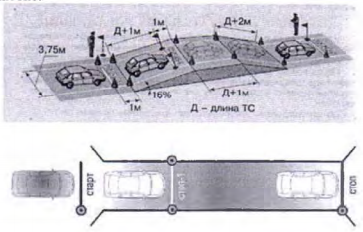         Упражнение начинается от линии «Старт» на горизонтальном участке, где надо плавно начинать движение и направить машину к линии «СТОП-1» на наклонном участке. Когда машина полностью заедет на наклонный участок и приблизится к линии «СТОП-1», надо         плавно остановится (не пересекая линии).       После остановки машины, Вы должны зафиксировать ее от скатывания с помощью ручного тормоза. Когда экзаменатор установит позади машины контрольную стойку, Вам предстоит трогание с места на подъем без отката машины назад более, чем на то расстояние (20- 30 см, зависит от величины продольного уклона), на котором установлена стойка, иначе она будет сбита, и Вы получите максимальное количество штрафных баллов. Тронуться с места на подъеме можно несколькими способами.Вариант 1. С использованием стояночного (ручного тормоза.Последовательность действий:Выжать педаль сцепления и включить первую передачу.Нажать кнопку на ручном тормозе, но продолжить удерживать рычаг в вернем положении.Левой ногой плавно подводим педаль сцепления до момента касания диском сцепления (примерно до середины хода педали, зависит от регулировки сцепления), почувствовал изменения звука мотора, и небольшую вибрацию в автомобиле фиксируем сцепление в этом положении. Если поднять педаль сцепления слишком высоко, мотор заглохнет. Очень немного (на несколько миллиметров) приподнимаем сцепление, так чтоб автомобиль начал трогаться. При этом не забываем слушать мотор, не давая педалью газа оборотам сильно упасть.Вариант 2(б). Без использования стояночного (ручного) тормоза. Последовательность действий:Держим нажатым сцепление и тормоз (ручник снят) включаем первую передачу.Переносим правую ногу с тормоза на газ и добавляем обороты до средних. Учитываем что в этот момент автомобиль начнет катиться назад.Дальше наша задача – как бы поймать машину педалью сцепления. Для этого левую ногу быстро поднимаем до момента схватывания сцепления (примерно до середины хода педали) и когда почувствуем что автомобиль перестал катиться - фиксируем педаль сцепление.Придерживаем сцепление, пока машина начинает трогаться, при этом не забываем слушать мотор, не давая педалью газа оборотам сильно упасть.Этот способ наиболее тяжел для начинающего водителя.Если при трогании на подъеме двигатель заглохнет и машина покатиться назад, ее необходимо тут же остановить ножным тормозом и зафиксировать от дальнейшего скатывания с помощью стояночного(ручного) тормоза. Затем если контрольная стойка еще не сбита, повторить попытку.После того как Вы сделаете удачный старт и проедете по верхнему горизонтальному участку, надо будет подготовиться к остановке перед линией "СТОП". Тормозить лучше начинать заранее - уже на спуске, так чтоб не проскочить линию "СТОП" и не пребегать к резкому торможению.Штрафные баллы при сдаче упражнения - "Остановка и трогание на подъем" (эстакада) на практическом экзамене в ГАИ (ГИББД):5 балловСбил элементы разметочного оборудования или пересек линию горизонтальной разметки площадки.Не зафиксировал ТС в неподвижном состоянии при остановке на наклонном участке.допустил откат ТС при трогании на наклонном участке и сбил стойку за автомобилем.Пересек линию "СТОП" (по проекции переднего габарита ТС).3 баллаЗаглох двигатель при выполнении упражнения.Пересек линию "СТОП-1" (по проекции переднего габарита ТС) при остановке на наклонном участке.Не включил нейтральную передачу после остановки при работающем двигателе.Невключил стояночный тормоз после остановки перед линие "СТОП"."Разворот"Вам предстоит выполнить: трогание с места в стартовых воротах; разворот на 180 градусов ( в три приёма ) в ограниченном по ширине пространстве при одноразовом включении передачи заднего хода. и остановку перед линией «СТОП».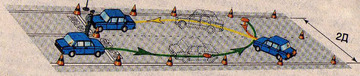 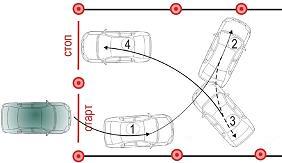 Порядок действий:Выжать педаль сцепления, включить первую передачу, снять автомобиль с ручного тормоза и начать движение вперед, максимально прижимая машину к правой границе коридора.Примерно от середины выделенного пространства, начать вращение руля (максимально быстро) налево до конца, продолжить движение с минимальной скоростью.Немного не доезжая  (примерно 1м.) до левой границы (левой стенки коридора) выжать педаль сцепления и за 30-40 см быстро выравнивать руль вправо и,  плавно притормаживая педалью тормоза, остановить машину перед границей ( левой стенкой)Держать педаль сцепления и тормоза, включить нейтральную передачу, включить заднюю передачу, начать движение с минимальной скоростью назад. Следить, чтобы не сбить задом стойки коридора. Немного не доезжая (примерно 1м.) задом до правой стенки выжать педаль сцепления и за 30-40 см выравнять руль влево, и остановить машину, выключить передачу, держать педаль тормоза и сцепления, включить первую передачу, начать движение с минимальной скорость вперёд быстро поворачивая руль влево, подъехать к линии " СТОП выравнивая траекторию движения машины. За 1 метр до линии окончания упражнения выжать педаль сцепления и плавно остановить машину до линии. Выключить передачу, отпустить педаль сцепления, поднять рычаг стояночного тормоза (ручник).Штрафные баллы при сдаче «Разворота», на практическом экзамене в ГАИ (ГИББД)5 балловСбил элементы разметочного оборудования или пересек линию горизонтальной разметки площадки. Пересек линию "СТОП" (по проекции переднего габарита ТС).3 баллаНе смог развернуться при одноразовом включении передачи заднего хода.Не включил нейтральную передачу после остановки при работающем двигателе.Невключил стояночный тормоз после остановки перед линие "СТОП".1 баллЗаглох двигатель при выполнении упражнения. «Въезд в бокс»Вам предстоит выполнить: трогание с места в стартовых воротах; въезд в бокс по заданной траектории при одноразовом включении передачи заднего хода; и остановку перед линией «стоп».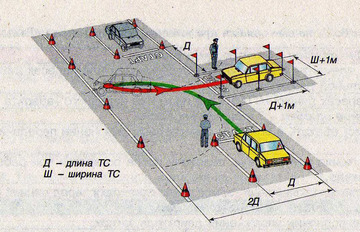 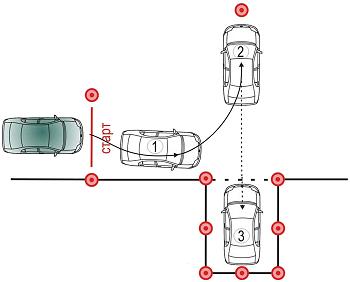 Порядок действий:Выжать педаль сцепления, включить первую передачу,опустить рычаг стоячного тормоза и начать медленное движение вперёд, максимально прижимая машину к правой границе коридора.Когда зеркало поравняется с первой стойкой гаража начать вращение руля ( максимально быстро ) налево до конца, продолжать движение с минимальной скоростью.Дальше стараемся поставить автомобиль так чтоб его задняя часть "смотрела" в сторону гаража. Для этого при повороте на лево можно переферийным зрением смотреть в зеркала заднего вида, и когда зад автомобиля будет направлен в гараж, быстро распремить руль выжать педаль сцепления и плавно притормаживая педалью тормоза, остановить машину перед границей ( левой стенкой ).Держать педаль сцепления и тормоза, включить нейтральную передачу, включить заднюю передачу, начать движение с минимальной скоростью назад поворачивая руль, направляя автомобиль в бокс.После того как автомобиль полностью въедет вбокс выжать педаль сцепления и плавно притормаживая педалью тормоза, остановить машину. Выключить передачу, отпустить педаль сцепления, поднять рычаг стояночного тормоза.ВЫЕЗД ИЗ БОКСА : поворачивать руль не раньше, чем автомобиль выедет на половину своего корпуса.Штрафные баллы при сдаче упражнения «Въезд в бокс» на практическом экзамене в ГАИ (ГИББД)5 балловСбил элементы разметочного оборудования или пересек линию горизонтальной разметки площадки.Пересек линию "СТОП" (по проекции переднего габарита ТС).3 баллаНе смог въехать в бокс при одноразовом включении передачи заднего хода.Не включил нейтральную передачу после остановки при работающем двигателе.Невключил стояночный тормоз после остановки перед линие "СТОП".1 баллЗаглох двигатель при выполнении упражнения. «Змейка»Вам предстоит выполнить: трогание с места в стартовых воротах; движение по заданной траектории; и остановку перед линией «стоп».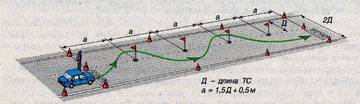 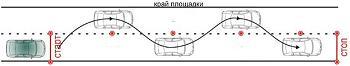 Порядок действий:Выжать педаль сцепления, включить первую передачу, снять автомобиль с ручного тормоза и начать медленное движение вперёд. Держим боковой интервал от первой стойки ~ 0,5 метра.Когда левое зеркало пройдет стойку - крутим руль в лево.Когда правый угол машины станет на одной линии со второй стойкой - распремляем руль. Держим боковой интервал от второй стойки ~ 0,5 метра.Когда правое зеркало пройдет стойку - крутим руль в право.Когда левый угол машины станет на одной линии с третей стойкой - распремляем руль. Держим боковой интервал от стойки ~ 0,5 метра.Повторяем дейстаия пока не объедем все стойки. Не забываем что последнию стойку объезжать не нужно. Останавливаемся перед линеей "СТОП", включаем нейтральную передачу, стави на стояночный тормоз (ручник).Штрафные баллы при сдаче упражнения «Змейка» на практическом экзамене в ГАИ (ГИББД)5 балловСбил элементы разметочного оборудования или пересек линию горизонтальной разметки площадки.Пересек линию "СТОП" (по проекции переднего габарита ТС).3 баллаНе включил нейтральную передачу после остановки при работающем двигателе.Невключил стояночный тормоз после остановки перед линие "СТОП".1 баллЗаглох двигатель при выполнении упражнения.\«Параллельная парковка задним ходом»Вам предстоит выполнить: трогание с места в стартовых воротах; въезд взону стоянки по заданной траектории; и остановку в зоне стоянки перед линией «стоп».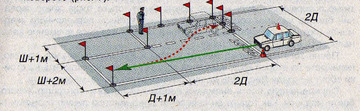 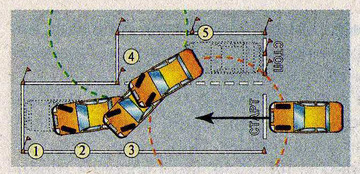 Порядок действий:Выжать педаль сцепления, включить первую передачу, снять автомобиль с ручного тормоза и начать медленное движение вперёд, прижимая автомобиль к правой стенке коридора, установить боковой интервал ~ 0,5 метра.Остановить автомабиль перед стенкой коридора (у последней стойки) поз.1, выжав сцепление и плавно нажать педаль тормоза. Выключить первую передачу, включить заднюю передачу и начать движение.Когда зад автомобиля поравняется с началом кармана (первой левой стойкой поз.2.) - повернуть руль до упора направо.когда угол автомобиля относительно кармана будет ~ 45 градусов, в левом боковом зеркале появиться правая задняя стойка кармана (поз.3) - распремить руль. Дать правой стороне машины прижаться к стойкам и повернуть руль до упора налево, (поз.4).Контролировать как правая сторона разъезжается со стойками и разметкой - стараться встать близко кстойкам с права, но не сбить.Выжать педаль сцепления и плавно остановит автомобиль у линии " СТОП " (в момент паралельности машины и разметки) поз.5.Выключить передачу, отпустить педаль сцепления, поднять рычаг стояночного тормоза (ручник).Штрафные баллы при сдаче упражнения «Параллельная парковка задним ходом» на практическом экзамене в ГАИ (ГИББД)5 балловСбил элементы разметочного оборудования или пересек линию горизонтальной разметки площадки.Не пересек прерывистую линию (по проекции бокового габарита ТС).3 баллаНе смог въехать в зону стоянки при одноразовом включении задней передачи.Не включил нейтральную передачу после остановки при работающем двигателе.Невключил стояночный тормоз после остановки перед линие "СТОП".1 баллЗаглох двигатель при выполнении упражнения.Экзамен считается сданным, если вы набрали не более 4-х штрафных балов, на каждом упражнении.ЭТАПСодержание итоговой контрольной работы.1.1 Итоговая контрольная работа проводится с целью проверки у кандидатов в водители навыки самостоятельного управления ТС конкретной категории в условия дорожного движения и вынесения решения о допуске к сдаче экзаменов в ГИБДД.1.2 При проведении второго этапа квалификационного экзамена у кандидатов в водители проверяется умение применять и выполнять требования ПДД по следующим разделам:общие обязанности водителей;применение специальных сигналов;сигналы светофоров и регулировщиков;применение аварийной сигнализации и знака аварийной остановки;начало движения, маневрирование;расположение транспортного средства на проезжей части;скорость движения;обгон, встречный разъезд;остановка и стоянка;проезд перекрестков;пешеходные переходы и остановки маршрутных транспортных средств;движение через железнодорожные пути;приоритет маршрутных транспортных средств;пользование внешними световыми приборами и звуковыми сигналами.Второй этап квалификационного экзамена проводится на испытательном маршруте (далее - маршрут). Необходимое количество маршрутов определяется с учетом местных условий.На каждый маршрут оформляется маршрутная карта форматом А4 и присваивается порядковый номер. Все маршруты утверждаются Главным государственным инспектором безопасности дорожного движения района, города (района в городе).Маршрут должен содержать определенный набор элементов улично-дорож ной сети, дорожных знаков и дорожной разметки, а также предусматривать возможность выполнения кандидатом в водители обязательных действий по заданию экзаменатора с соблюдением ПДД.2. Организация проведения экзамена2.1. Форма проведения экзамена - индивидуальная.При проведении экзамена в экзаменационном ТС должны находиться кандидат в водители и экзаменатор. Допускается также присутствие собственника ТС либо его представителя (далее - собственник ТС).Примечание. В случае присутствия на экзамене собственника ТС целесообразно, чтобы при движении по маршруту он находился на сидении, с которого осуществляется доступ к дублирующим органам управления ТСВторой этап квалификационного экзамена проводится одним из двух методов:несколько кандидатов в водители поочередно осуществляют поездки по одному маршруту;несколько кандидатов в водители осуществляют поездки по нескольким маршрутам одновременно.Метод проведения экзамена выбирается в зависимости от количества маршрутов, количества экзаменаторов, экзаменуемых и используемых экзаменационных ТС.Примечание. Для оптимизации временных затрат на проведение экзамена целесообразна, чтобы каждый из маршрутов начинался и заканчивался в одном и том же месте.Маршрут и последовательность выполнения заданий в процессе движения по маршруту определяются экзаменатором.ТС должно соответствовать требованиям ПДД и Основных положений по допуску ТС к эксплуатации.Исправное техническое состояние ТС должно быть подтверждено соответствующим документом о прохождении государственного технического осмотра.Перед началом экзамена ТС должно быть установлено экзаменатором или собственником ТС в начале маршрута, двигатель - прогрет и выключен, рычаг коробки переключения передач - а нейтральном положении, стояночный тормоз - включен.Маршрут должен обеспечить возможность выполнения кандидатом в водители следующих заданий экзаменатора:проезд регулируемого перекрестка;проезд нерегулируемого перекрестка равнозначных дорог;проезд нерегулируемого перекрестка неравнозначных дорог;левые, правые повороты и разворот;перестроение в рядах на участке дороги, имеющей две и более полосы для движения в одном направлении;обгон;движение с максимальной разрешенной скоростью;проезд пешеходных переходов и остановок маршрутных ТС;торможение и остановку при движении на различных скоростях, включая экстренную остановку.Маршрут должен учитывать особенности выполнения вышеперечисленных действий на ТС различных категорий.Продолжительность экзамена на маршруте должна быть не менее 20 минут, однако экзамен может быть прекращен досрочно - после получения кандидатом в водители оценки «НЕ СДАЛ».Примечание, В случае выполнения кандидатом в водители всех заданий экзаменатора, предусмотренных пунктом 2.5, допускается сокращение продолжительности экзамена.Не допускается проведение экзамена в следующих случаях:ТС не отвечает требованиям, изложенным в пункте 2.4;маршрут не отвечает требованиям, изложенным в пункте 2.5;пользование участками дорог на маршруте угрожает безопасности дорожного движения.3. Порядок проведения экзаменаЭкзаменатор знакомит кандидата в водители с формой и методом проведения экзамена, системой оценки, порядком и последовательностью выполнения заданий на маршруте.По команде экзаменатора кандидат в водители занимает место водителя в экзаменационном ТС, осуществляет подготовку к движению и начинает движение по маршруту, следуя указаниям экзаменатора.При движении по маршруту экзаменатор подает команды кандидату в водители, обеспечивает безопасность движения экзаменационного ТС (при отсутствии собственника ТС), контролирует правильность выполнения заданий, классифицирует и фиксирует в экзаменационном листе допущенные ошибки, суммирует количество набранных кандидатом в водители штрафных баллов и выставляет итоговую оценку за экзамен.Команды кандидату в водители должны подаваться экзаменатором четко и своевременно. Необходимо предлагать кандидату в водители самому определять оптимальный порядок действий. Например, команды развернуться или остановиться должны подаваться соответственно в следующей форме: «Выберите место для остановки и остановитесь» или «Выберите место для разворота и развернитесь».Запрещается провоцировать кандидата а водители к каким-либо действиям в нарушение требований ПДД.При возникновении угрозы безопасности движения с целью предотвращения возникновения дорожно-транспортного происшествия экзаменатор или собственник ТС (при его присутствии) обязан незамедлительно вмешаться в процесс управления экзаменационным ТС.Экзаменационная ведомость с результатами экзамена подписывается экзаменатором.4. Система оценкиВторой этап квалификационного экзамена в итоге оценивается по системе: положительная оценка «СДАЛ», отрицательная - «НЕ СДАЛ».Для оценки экзамена определен перечень типичных ошибок, которые делятся на грубые, средние и мелкие.В соответствии с этой классификацией за совершение каждой ошибки кандидату в водители начисляются штрафные баллы: за грубую - 5, за среднюю - 3, за мелкую -1.Оценка «СДАЛ» выставляется, когда кандидат в водители во время экзамена не допустил ошибок или сумма штрафных баллов за допущенные ошибки составила менее 5.Оценка «НЕ СДАЛ» выставляется, когда сумма штрафных баллов за допущенные ошибки составляет 5 и более.Контрольная таблицаПо второму этапу практического экзаменаКонтрольная по второму этапу практического экзаменаВопросы и задания для проведения квалификационного экзаменаМатериалы для проведения промежуточной аттестации (итоговой контрольной работы) по учебному предмету «Организация и выполнение грузовых перевозок автомобильным транспортом»Задача 1.Что относится к перевозочным средствам:        1.подвижный состав        2. погрузочно-разгрузочные машины;        3. конвейеры;        4. бункера. Задача 2.Что является багажом:         1. вещи пассажира, принятые для перевозки в установленном порядке;          2. вещи пассажира, которые можно увести с собойЗадача 3.Как перевозится багаж:          1. в багажном отделении легкового такси;          2. в салоне легкового такси.Задача 4.На каком рисунке изображен автомобиль, водитель которого нарушает правила перевозки грузов?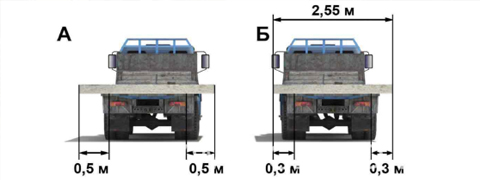 Только на А.Только на Б.На обоих.Задача 5.Перевозка груза запрещается, если он: Выступает более чем на 1 м за габариты транспортного средства спереди или сзадиЗакрывает внешние световые приборы, световозвращатели, регистрационные и опознавательные знаки.Установлен на сиденье для пассажиров Задача 6.На каком рисунке изображен автомобиль, водитель которого не нарушает правил перевозки грузов?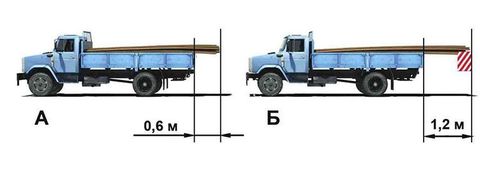 Только на А Только на Б На обоихЗадача 7.В каких случаях груз, перевозимый на транспортном средстве, должен быть обозначен?Когда он выступает за габариты транспортного средства спереди или сзади более чем на 1 м.Когда он выступает за габариты транспортного средства спереди или сзади более на 0,9 м.Когда он по ширине выступает на 0,5 м от внешнего края заднего габаритного фонаря транспортного средства.Все перечисленное в пунктах 1, 3Задача 8.Масса перевозимого груза не должна превышать:Величин указанных в товарно-транспортной накладнойВеличин, установленных предприятием-изготовителем для данного транспортного средства.Масса перевозимого груза устанавливается водителем исходя из реальных условий движения.Задача 9.Перед началом и во время движения с грузом водитель обязан контролировать:Размещение груза;Крепление и состояние груза во избежание его падения.Указанное в пунктах 1 и 2Возможность создания помех для движения.Указанное в пунктах1, 2, 4Задача 10.Перевозка груза допускается при условии, что он:Не ограничивает водителю обзор;Не затрудняет управление и не нарушает устойчивость транспортного средства;Не закрывает внешние световые приборы и световозвращатели, регистрационные и опознавательные знаки, а также не препятствует восприятию сигналов, подаваемых рукой;Все перечисленное в пунктах 1, 3;Не создает шум, не пылит и не загрязняет дорогу и окружающую среду;Все перечисленное в пуктах 1,2,3,5.Правильные ответыТематические задачи для проведения промежуточной аттестации обучающихся по учебному предмету «Организация и выполнение пассажирских перевозок автомобильным транспортом»Задача 1.При каких из перечисленных условий можно перевозить в кузове грузового автомобиля не более 8 человек, включая пассажиров в кабине? Только при наличии водительского удостоверения на право управления транспортным средством категории «С» независимо от стажа управления транспортным средством данной категорииТолько при наличии водительского удостоверения на право управления транспортным средством категории «С» в течение более 1 года При наличии водительского удостоверения на право управления транспортным средством категории «С» или подкатегории «С1» в течение 3 и более летЗадача 2.Разрешается ли перевозить людей на грузовом прицепе? Разрешается Разрешается, если они сопровождают груз ЗапрещаетсяЗадача 3.Какое транспортное средство используется для осуществления организованной перевозки группы детей? Маршрутное транспортное средство общего пользования (автобус, троллейбус, трамвай)Автобус, не относящийся к маршрутным транспортным средствам Грузовой автомобиль с кузовом-фургоном, предназначенный для перевозки людей Любое из перечисленных транспортных средствЗадача 4.Какие требования являются обязательными при организованной перевозке группы детей? На автобусе должны быть установлены опознавательные знаки «Перевозка детей» Водитель должен иметь стаж работы по управлению транспортным средством категории «E» не менее 1 года из последних 3-х календарных лет С детьми должны находиться сопровождающие Все перечисленные требования     Задача  5.Перевозка людей запрещена:Сверх количества, предусмотренного технической характеристикой транспортного средства.В кузове грузового автомобиля с бортовой платформой или в кузове-фургоне.На грузовом прицепе.В прицепе-даче.Все перечисленное в пунктах 1,3,4Правильные ответыВопросы для проведения квалификационного экзамена по учебному предмету «Устройство и техническое обслуживание транспортных средств категории «С» как объектов управления»При каких неисправностях запрещается эксплуатация прицепа?Каковы причины возникновения поперечных колебаний прицепа во время автопоезда?Как управлять автопоездом при прохождении поворотов различного радиуса?Назовите виды и периодичность технического обслуживания прицепов?Как управлять автопоездом при обгоне, опережении и встречном разъезде?Каковы особенности управления автоцистерной?Дайте краткие технические характеристики прицепов категории 03.Как управлять автопоездом при движении задним ходом?3.Каково оптимальное размещение и крепление перевозимого груза?1.Назовите способы фиксации страховочных тросов (цепей).Каковы особенности управления автопоезда в горной местности, на крутых подъемах и спусках?Расскажите правила перевозки грузов в прицепах различного назначения?Как проводится контрольный осмотр и ежедневное техническое обслуживание прицепов?Каковы особенности управления автопоездом при движении по дороге с низким коэффициентом сцепления дорожного покрытия (в гололедицу)?Особенности маневрирования автопоезда в ограниченном пространстве?Расскажите порядок подготовки автопоезда к движению.Каковы особенности управления автопоездом в зависимости от характеристик перевозимого груза?Каковы действия водителя с учетом типа привода тягача по предотвращению и прекращению заноса и сноса прицепа?Как подготовить прицеп к техническому осмотру?Каковы действия водителя с учетом типа привода тягача при превышении безопасной скорости на входе автопоезда в поворот?Как предотвратить «складывания» автопоезда при движении задним ходом?Назовите виды подвесок, применяемых на прицепах.Назовите причины возникновения заноса и сноса прицепа?Как обеспечить безопасность при движении автопоезда задним ходом?Расскажите назначение и устройство рабочей тормозной системы прицепа.Назовите причины ухудшения курсовой устойчивости и «складывания» автопоезда при торможении?Как выбрать безопасную скорость и траекторию движения?Вождение транспортных средств категории «E» (с механической трансмиссией / с автоматической трансмиссией)Квалификационный экзамен 1. Первый этап1. Содержание экзаменаЭкзамен проводится с целью проверки у кандидатов в водители навыков управления ТС конкретной категории на автодроме (закрытой площадке) и определения возможности допуска к экзамену в ГИБДД.При проведении первого этапа квалификационного экзамена у кандидата в водители проверяются соответствующие действия, умение и навыки:пользования органами управления ТС;зеркалами заднего вида; трогания с места;маневрирования в ограниченном пространстве передним и задним ходом;построения оптимальной траектории маневра;оценки дистанции, интервала, габаритных параметров ТС; переключения передач; остановки в обозначенном месте;постановки ТС на стоянку параллельно краю проезжей части;въезда в бокс задним ходом;разворота на 180° передним и задним ходом в ограниченном пространстве;Первый этап квалификационного экзамена проводится на закрытой от движения площадке или автодроме (далее - площадка) по комплексам испытательных упражнений для конкретной категории ТС.Комплексы испытательных упражнений содержат:1.4.1. Для кандидатов в водители ТС категории «С»:упражнение № 4 - «остановка и начало движения на подъеме»;упражнение № 5 - «маневрирование в ограниченном пространстве» Упражнение состоит из 3-х элементов: "Повороты на 90 градусов", "Разворот в ограниченном пространстве" и "Змейка".упражнение № 6 - «Движение и маневрирование задним ходом, въезд в бокс задним ходом»;упражнение № 7 - «Парковка транспортного средства и выезд с парковочного места, парковка для погрузки (разгрузки) на погрузочной эстакаде (платформе), остановка для безопасной посадки или высадки пассажиров»;2. Порядок проведения первого этапа квалификационного экзамена2.1 Экзаменатор знакомит кандидата в водители с формой, методом, порядком проведения экзамена, системой оценки и предлагает выполнить в определенной последовательности все упражнения, предусмотренные комплексом для конкретной категории ТС.По командам экзаменатора кандидат в водители занимает место в экзаменационном ТС, осуществляет подготовку к движению и выполняет упражнения.При проведении экзамена экзаменатор контролирует ход выполнения задания, ведет хронометраж времени, подает команды кандидату в водители, классифицирует с помощью контрольной таблицы и фиксирует в экзаменационном листе ошибки, суммирует количество набранных кандидатом в водители штрафных баллов и выставляет оценку за выполнение каждого упражнения и экзамена в целом. Экзаменатор обеспечивает соблюдение общих требований безопасности на площадке при проведении экзамена.Ведомость с результатами экзамена подписывается экзаменатором.3. Система оценкиИтоговая оценка «СДАЛ» за первый этап практического экзамена выставляется, когда кандидат в водители получил оценку «ВЫПОЛНИЛ» за все упражнения, предусмотренные комплексом для конкретной категории ТС.Оценка «НЕ СДАЛ» выставляется, если кандидат в водители:Не приступил к выполнению испытательного упражнения в течение 30 секунд после получения команды (сигнала) о начале его выполнения.Наехал колесом на линию разметки, обозначающую границы участков испытательных упражнений, или сбил разметочное оборудование 3 и более раза.Выехал (пересек колесом) за границы участков испытательных упражнений, обозначенные линиями дорожной разметки 1.1 белого цвета или 1.4 <1> желтого цвета и разметочными конусами (разметочными стойками) <2>.Пересек линию "СТОП" по проекции переднего габарита транспортного средства в случаях, когда остановка перед линией "СТОП" предусмотрена условиями выполнения испытательного упражнения.Не пересек контрольную линию внешними габаритами транспортного средства в случаях, когда пересечение контрольной линии предусмотрено условиями выполнения испытательного упражнения.Отклонился от заданной траектории движения, предусмотренной условиями выполнения испытательного упражнения.Допустил остановку двигателя 3 и более раза.Остановился до соответствующей линии разметки на расстоянии, превышающем контрольное значение.Осуществлял движение задним ходом в случае, если движение задним ходом не предусмотрено условиями выполнения испытательного упражнения.Превысил общее время выполнения испытательных упражнений.При выполнении упражнения "Остановка и начало движения на подъеме" допустил откат транспортного средства на подъеме более чем на 0,3 м.Покинул экзамен (отказался от выполнения испытательного упражнения).4. Испытательные упражнения для проведения первого этапа квалификационного экзамена4.1. Упражнение «Остановка и начало движения на подъеме»Задание кандидату в водители:По команде экзаменатора кандидат в водители должен:занять место в ТС;подготовиться к движению;запустить двигатель.По команде экзаменатора кандидат в водители должен выполнить:останавку транспортного средства перед линией "СТОП-1", не пересекая проекцией переднего габарита транспортного средства, таким образом, чтобы все колеса находились на участке подъема;фиксацию транспортного средства в неподвижном состоянии;продолжить движение в прямом направлении, не допуская отката транспортного средства назад более чем на 0,3 м;* (Величина отката фиксируется экзаменатором путем выставления контрольной стойки высотой не менее 1 м на расстоянии 0,3 м от проекции заднего габарита после остановки транспортного средства перед линией "СТОП-1" либо автоматизированной системой контроля и оценки навыков управления транспортными средствами кандидатов в водители.)останавку перед линией "СТОП-2" на расстоянии не более 1 м, включить нейтральную передачу (при выполнении упражнения на транспортном средстве с механической коробкой переключения передач) и зафиксировать транспортное средство в неподвижном состоянии;выехать из зоны выполнения упражнения, пересекая линию "СТОП-2".Действия экзаменаторов.Экзаменатор контролирует правильность выполнения задания с использованием контрольной таблицы и выставляет оценку за упражнение.В ходе выполнения упражнения экзаменатор контролирует зоны старта, остановки перед линией «СТОП-1», фиксирует откат, а его помощник - зону остановки перед линией «СТОП-2».Контрольная таблица 1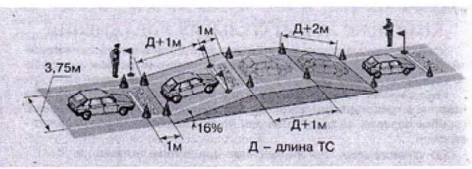 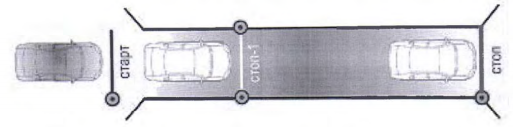 Упражнение « Параллельная парковка задним ходом»Содержание  Постановка ТС на стоянку задним ходом параллельно воображаемому краю проезжей части.Задание кандидату в водители.По команде экзаменатора кандидат в водители должен: занять место в ТС; подготовиться к движению; запустить двигатель.По команде экзаменатора кандидат в водители должен выполнить: -трогание с места в стартовых воротах;-въезд в зону стоянки по заданной траектории; остановку в зоне стоянки перед лиенией «СТОП».После остановки ТС кандидат в водители должен:-включить нейтральную передачу;-включить стояночный тормоз;-заглушить двигатель;-покинуть транспортное средство. Действия экзаменаторов.Экзаменатор контролирует правильность выполнения задания с использованием контрольной таблицы и выставляет оценку за упражнение.В ходе выполнения экзаменатор контролирует положение ТС в зоне стоянки, а его помощник – зону стартаКонтрольная таблица 2.Рисунок к таблице 2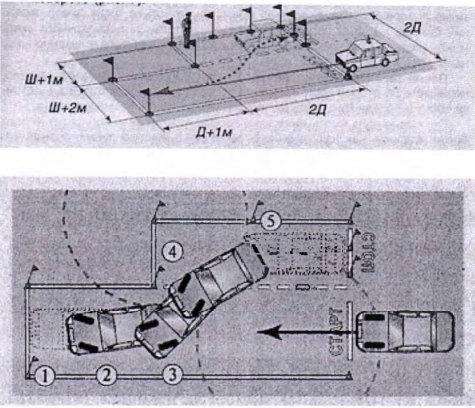 Упражнение «Змейка»СодержаниеПроезд по траектории «змейка».Задание кандидату в водители.По команде экзаменатора кандидат в водители  должен:-занять место в ТС;- подготовиться к движению;-запустить двигатель.По команде экзаменатора кандидат в водители должен выполнить:-трогание с местав стартовых воротах;-движение по заданной траектории;-остановку перед линией «СТОП»После остановки ТС кандидат в водители должен:-включить нейтральную передачу;-включить стояночный тормоз;-заглушить двигатель;-покинуть транспортное средство.Действия экзаменаторов. Экзаменатор контролирует правильность выполнения задания с использованием контрольной таблицы и выставляет оценку за упражнения.Контрольная таблица 3Рисунок к таблице 3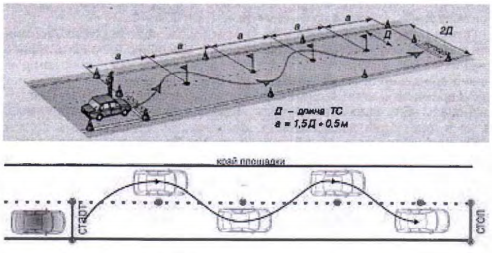 Упражнение «Разворот»СодержаниеРазворот ТС на 180 в ограниченном по ширине  пространстве, остановка перед линие «СТОП».Задание кандидату в водители.По команде экзаменатора кандидат в водители должен:-занять место в ТС;- подготовиться к движению;-запустить двигатель.По команде экзаменатора кандидат в водители должен выполнить:-трогание с места в стартовых воротах;-разворот по заданной траектории при одноразовом включении передачи заднего хода;-остановку перед линией «СТОП».После остановки ТС кандидат в водители должен:-включить нейтральную передачу;-включить стояночный тормоз;-заглушить двигатель;-покинуть транспортное средство.Действия экзаменаторов. Экзаменатор контролирует правильность выполнения задания с использованием контрольной таблицы и выставляет оценку за упражнения.Контрольная таблица 4Рисунок к таблице 4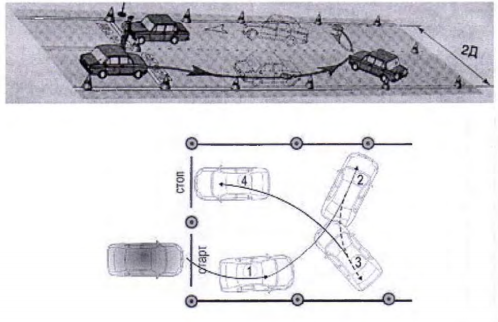 Въезд в боксСодержаниеВъезд в бокс по заданной траектории при одноразовом включении передачи заднего хода, остановка перед линией «СТОП».Задание кандидату в водители.По команде экзаменатора кандидат в водители должен:-занять место в ТС;- подготовиться к движению;-запустить двигатель.По команде экзаменатора кандидат в водители должен выполнить:-трогание с места в стартовых воротах;-въезд в бокс по заданной траектории при одноразовом включении передачи заднего хода;-остановка перед линией «СТОП»После остановки ТС кандидат в водители должен:-включить нейтральную передачу;-включить стояночный тормоз;-заглушить двигатель;-покинуть транспортное средство.Действия экзаменаторов. Экзаменатор контролирует правильность выполнения задания с использованием контрольной таблицы и выставляет оценку за упражнения.Контрольная таблица 5Рисунок к таблице 5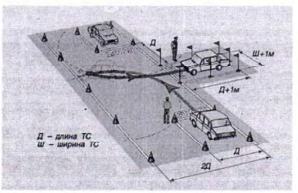 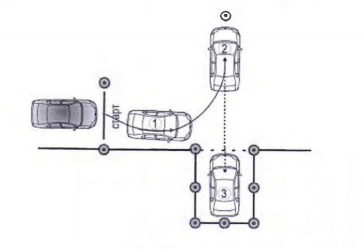 Порядок действий:Выжать педаль сцепления, включить первую передачу,опустить рычаг стоячного тормоза и начать медленное движение вперёд, максимально прижимая машину к правой границе коридора.Когда зеркало поравняется с первой стойкой гаража начать вращение руля ( максимально быстро ) налево до конца, продолжать движение с минимальной скоростью.Дальше стараемся поставить автомобиль так чтоб его задняя часть "смотрела" в сторону гаража. Для этого при повороте на лево можно переферийным зрением смотреть в зеркала заднего вида, и когда зад автомобиля будет направлен в гараж, быстро распремить руль выжать педаль сцепления и плавно притормаживая педалью тормоза, остановить машину перед границей ( левой стенкой ).Держать педаль сцепления и тормоза, включить нейтральную передачу, включить заднюю передачу, начать движение с минимальной скоростью назад поворачивая руль, направляя автомобиль в бокс.После того как автомобиль полностью въедет вбокс выжать педаль сцепления и плавно притормаживая педалью тормоза, остановить машину. Выключить передачу, отпустить педаль сцепления, поднять рычаг стояночного тормоза.ВЫЕЗД ИЗ БОКСА : поворачивать руль не раньше, чем автомобиль выедет на половину своего корпуса.Штрафные баллы при сдаче упражнения «Въезд в бокс» на практическом экзамене в ГАИ (ГИББД)5 балловСбил элементы разметочного оборудования или пересек линию горизонтальной разметки площадки.Пересек линию "СТОП" (по проекции переднего габарита ТС).3 баллаНе смог въехать в бокс при одноразовом включении передачи заднего хода.Не включил нейтральную передачу после остановки при работающем двигателе.Невключил стояночный тормоз после остановки перед линие "СТОП".1 баллЗаглох двигатель при выполнении упражнения. «Змейка»Вам предстоит выполнить: трогание с места в стартовых воротах; движение по заданной траектории; и остановку перед линией «стоп».Порядок действий:Выжать педаль сцепления, включить первую передачу, снять автомобиль с ручного тормоза и начать медленное движение вперёд. Держим боковой интервал от первой стойки ~ 0,5 метра.Когда левое зеркало пройдет стойку - крутим руль в лево.Когда правый угол машины станет на одной линии со второй стойкой - распремляем руль. Держим боковой интервал от второй стойки ~ 0,5 метра.Когда правое зеркало пройдет стойку - крутим руль в право.Когда левый угол машины станет на одной линии с третей стойкой - распремляем руль. Держим боковой интервал от стойки ~ 0,5 метра.Повторяем дейстаия пока не объедем все стойки. Не забываем что последнию стойку объезжать не нужно. Останавливаемся перед линеей "СТОП", включаем нейтральную передачу, стави на стояночный тормоз (ручник).Штрафные баллы при сдаче упражнения «Змейка» на практическом экзамене в ГАИ (ГИББД)5 балловСбил элементы разметочного оборудования или пересек линию горизонтальной разметки площадки.Пересек линию "СТОП" (по проекции переднего габарита ТС).3 баллаНе включил нейтральную передачу после остановки при работающем двигателе.Невключил стояночный тормоз после остановки перед линие "СТОП".1 баллЗаглох двигатель при выполнении упражнения.\«Параллельная парковка задним ходом»Вам предстоит выполнить: трогание с места в стартовых воротах; въезд взону стоянки по заданной траектории; и остановку в зоне стоянки перед линией «стоп».Порядок действий:Выжать педаль сцепления, включить первую передачу, снять автомобиль с ручного тормоза и начать медленное движение вперёд, прижимая автомобиль к правой стенке коридора, установить боковой интервал ~ 0,5 метра.Остановить автомабиль перед стенкой коридора (у последней стойки) поз.1, выжав сцепление и плавно нажать педаль тормоза. Выключить первую передачу, включить заднюю передачу и начать движение.Когда зад автомобиля поравняется с началом кармана (первой левой стойкой поз.2.) - повернуть руль до упора направо.когда угол автомобиля относительно кармана будет ~ 45 градусов, в левом боковом зеркале появиться правая задняя стойка кармана (поз.3) - распремить руль. Дать правой стороне машины прижаться к стойкам и повернуть руль до упора налево, (поз.4).Контролировать как правая сторона разъезжается со стойками и разметкой - стараться встать близко кстойкам с права, но не сбить.Выжать педаль сцепления и плавно остановит автомобиль у линии " СТОП " (в момент паралельности машины и разметки) поз.5.Выключить передачу, отпустить педаль сцепления, поднять рычаг стояночного тормоза (ручник).Штрафные баллы при сдаче упражнения «Параллельная парковка задним ходом» на практическом экзамене в ГАИ (ГИББД)5 балловСбил элементы разметочного оборудования или пересек линию горизонтальной разметки площадки.Не пересек прерывистую линию (по проекции бокового габарита ТС).3 баллаНе смог въехать в зону стоянки при одноразовом включении задней передачи.Не включил нейтральную передачу после остановки при работающем двигателе.Невключил стояночный тормоз после остановки перед линие "СТОП".1 баллЗаглох двигатель при выполнении упражнения.Экзамен считается сданным, если вы набрали не более 4-х штрафных балов, на каждом упражнении.Второй этапСодержание экзаменаЭкзамен проводится с целью проверки у кандидатов в водители навыков самостоятельного управления ТС конкретной категории в условиях дорожного движения и вынесения решения о допуске к сдаче экзаменов в ГИБДД.При проведении второго этапа квалификационного экзамена у кандидатов в водители проверяется умение применять и выполнять требования ПДД по следующим разделам:общие обязанности водителей;применение специальных сигналов;сигналы светофоров и регулировщиков;применение аварийной сигнализации и знака аварийной остановки;начало движения, маневрирование;расположение транспортного средства на проезжей части;скорость движения;обгон, встречный разъезд;остановка и стоянка;проезд перекрестков;пешеходные переходы и остановки маршрутных транспортных средств;движение через железнодорожные пути;приоритет маршрутных транспортных средств;пользование внешними световыми приборами и звуковыми сигналами.Второй этап квалификационного экзамена проводится на испытательном маршруте (далее - маршрут).Необходимое количество маршрутов определяется с учетом местных условий.На каждый маршрут оформляется маршрутная карта форматом А4 и присваивается порядковый номер. Все маршруты утверждаются Главным государственным инспектором безопасности дорожного движения района, города (района в городе).Маршрут должен содержать определенный набор элементов улично-дорож ной сети, дорожных знаков и дорожной разметки, а также предусматривать возможность выполнения кандидатом в водители обязательных действий по заданию экзаменатора с соблюдением ПДД.2. Организация проведения экзамена2.1.  Форма проведения экзамена - индивидуальная.При проведении экзамена в экзаменационном ТС должны находиться кандидат в водители и экзаменатор. Допускается также присутствие собственника ТС либо его представителя (далее - собственник ТС).Примечание. В случае присутствия на экзамене собственника ТС целесообразно, чтобы при движении по маршруту он находился на сидении, с которого осуществляется доступ к дублирующим органам управления ТС Второй этап квалификационного экзамена проводится одним из двух методов:несколько кандидатов в водители поочередно осуществляют поездки по одному маршруту;несколько кандидатов в водители осуществляют поездки по нескольким маршрутам одновременно.Метод проведения экзамена выбирается в зависимости от количества маршрутов, количества экзаменаторов, экзаменуемых и используемых экзаменационных ТС.Примечание. Для оптимизации временных затрат на проведение экзамена целесообразна, чтобы каждый из маршрутов начинался и заканчивался в одном и том же месте.Маршрут и последовательность выполнения заданий в процессе движения по маршруту определяются экзаменатором.ТС должно соответствовать требованиям ПДД и Основных положений по допуску ТС к эксплуатации.Исправное техническое состояние ТС должно быть подтверждено соответствующим документом о прохождении государственного технического осмотра.Перед началом экзамена ТС должно быть установлено экзаменатором или собственником ТС в начале маршрута, двигатель - прогрет и выключен, рычаг коробки переключения передач - а нейтральном положении, стояночный тормоз - включен.Маршрут должен обеспечить возможность выполнения кандидатом в водители следующих заданий экзаменатора:проезд регулируемого перекрестка;проезд нерегулируемого перекрестка равнозначных дорог;проезд нерегулируемого перекрестка неравнозначных дорог;левые, правые повороты и разворот;перестроение в рядах на участке дороги, имеющей две и более полосы для движения в одном направлении;обгон;движение с максимальной разрешенной скоростью;проезд пешеходных переходов и остановок маршрутных ТС;торможение и остановку при движении на различных скоростях, включая экстренную остановку.Маршрут должен учитывать особенности выполнения вышеперечисленных действий на ТС различных категорий.Продолжительность экзамена на маршруте должна быть не менее 20 минут, однако экзамен может быть прекращен досрочно - после получения кандидатом в водители оценки «НЕ СДАЛ».Примечание, В случае выполнения кандидатом в водители всех заданий экзаменатора, предусмотренных пунктом 2.5, допускается сокращение продолжительности экзамена.Не допускается проведение экзамена в следующих случаях:ТС не отвечает требованиям, изложенным в пункте 2.4;маршрут не отвечает требованиям, изложенным в пункте 2.5;пользование участками дорог на маршруте угрожает безопасности дорожного движения.3. Порядок проведения экзаменаЭкзаменатор знакомит кандидата в водители с формой и методом проведения экзамена, системой оценки, порядком и последовательностью выполнения заданий на маршруте.По команде экзаменатора кандидат в водители занимает место водителя в экзаменационном ТС, осуществляет подготовку к движению и начинает движение по маршруту, следуя указаниям экзаменатора.При движении по маршруту экзаменатор подает команды кандидату в водители, обеспечивает безопасность движения экзаменационного ТС (при отсутствии собственника ТС), контролирует правильность выполнения заданий, классифицирует и фиксирует в экзаменационном листе допущенные ошибки, суммирует количество набранных кандидатом в водители штрафных баллов и выставляет итоговую оценку за экзамен.Команды кандидату в водители должны подаваться экзаменатором четко и своевременно. Необходимо предлагать кандидату в водители самому определять оптимальный порядок действий. Например, команды развернуться или остановиться должны подаваться соответственно в следующей форме: «Выберите место для остановки и остановитесь» или «Выберите место для разворота и развернитесь».Запрещается провоцировать кандидата а водители к каким-либо действиям в нарушение требований ПДД.При возникновении угрозы безопасности движения с целью предотвращения возникновения дорожно-транспортного происшествия экзаменатор или собственник ТС (при его присутствии) обязан незамедлительно вмешаться в процесс управления экзаменационным ТС.Экзаменационная ведомость с результатами экзамена подписывается экзаменатором.4. Система оценкиВторой этап квалификационного экзамена в итоге оценивается по системе: положительная оценка «СДАЛ», отрицательная - «НЕ СДАЛ».Для оценки экзамена определен перечень типичных ошибок, которые делятся на грубые, средние и мелкие.В соответствии с этой классификацией за совершение каждой ошибки кандидату в водители начисляются штрафные баллы: за грубую - 5, за среднюю - 3, за мелкую -1.Оценка «СДАЛ» выставляется, когда кандидат в водители во время экзамена не допустил ошибок или сумма штрафных баллов за допущенные ошибки составила менее 5.Оценка «НЕ СДАЛ» выставляется, когда сумма штрафных баллов за допущенные ошибки составляет 5 и более.Контрольная таблица 6 по второму этапу практического экзамена№ задачи123456№ ответа321231№ задачи12345678910№ ответа1211412441№ задачи12345№ ответа33133№ задачи12345678910№ ответа3221322323№ задачи12345678910№ ответа2342313233№ задачи12345678№ ответа31313212Типичные ошибкиСоот ветствующие пункты ПДДСоот ветствующие пункты ПДДШкала штрафных баллов за ошибкиШкала штрафных баллов за ошибкиА. ГрубыеА. ГрубыеА. ГрубыеА. ГрубыеА. Грубые1.1. Не предоставил преимущество в движении водителям ТС, имеющим такое право (создал помеху)3.2,8.1,8.3-8.5,8.8,8.9, 11.7,13.4-13.6, 3.8,13.9, 13.11,13.12, 15.1, 18.1,18.33.2,8.1,8.3-8.5,8.8,8.9, 11.7,13.4-13.6, 3.8,13.9, 13.11,13.12, 15.1, 18.1,18.3551.2. Не предоставил преимущество в движении пешеходам и (или) велосипедистам, имеющим такое право8.3,13.1, 14.1-14.3,14.5, 14.68.3,13.1, 14.1-14.3,14.5, 14.6551.3. Выехал на полосу встречного движения или на трамвайные пути встречного направления8.6, 9.2, 9.3, 9.6, 9.88.6, 9.2, 9.3, 9.6, 9.8551.4. Проехал на запрещающий сигнал светофора или регулировщика6.2-6.5,6.7, 6.9, 6.106.2-6.5,6.7, 6.9, 6.10551.5. Не выполнил требования знаков приоритета, запрещающих и предписывающих знаковПриложение 1Приложение 1551 .6. Пересек стоп-линию (разметка 1.12) при наличии знака 2.5 или при запрещающем сигнале светофора (регулировщика)6.13, Приложение 26.13, Приложение 2551 ,7. Нарушил правила обгона11.1-11.511.1-11.5551.8. Нарушил правила разворота8.8,8.118.8,8.11551.9. Перед поворотом направо, налево или разворотом не занял соответствующее положение на проезжей части с учетом п.8.78.58.5551.10. Нарушил правила проезда железнодорожных переездов15.1-15.4, 12.415.1-15.4, 12.4551.11. Превысил установленную скорость движения10.1-10.410.1-10.4551.12. Не принял возможных мер к снижению скорости, вплоть до полной остановки, при возникновении опасности для движения10.110.1551.13. Действие или бездействие кандидата в водители, вызвавшее необходимость вмешательства в процесс управления экзаменационным ТС с целые предотвращения возникновения ДТП--55Б. СредниеБ. СредниеБ. СредниеБ. СредниеБ. СредниеБ. Средние2.1. Нарушил правила остановки2.1. Нарушил правила остановки2.1, 12.2,12.4,12.7,12.82.1, 12.2,12.4,12.7,12.8332.2. Не подал сигнал световым указателем поворота перед началом движения, перестроением, поворотом (разворотом)2.2. Не подал сигнал световым указателем поворота перед началом движения, перестроением, поворотом (разворотом)8.18.1332.3. Не выполнил требования информационно- указательных знаков, дорожной разметки (кроме разметки 1.3,1.12 приложения 2 к ПДД)2.3. Не выполнил требования информационно- указательных знаков, дорожной разметки (кроме разметки 1.3,1.12 приложения 2 к ПДД)Приложения 1, 2Приложения 1, 2332.4. Не использовал в установленных случаях аварийную сигнализацию или знак аварийной остановки2.4. Не использовал в установленных случаях аварийную сигнализацию или знак аварийной остановки7.1,7.27.1,7.2332.5. Выехал на перекресток при образовавшемся заторе, создав препятствие для движения ТС в поперечном направлении2.5. Выехал на перекресток при образовавшемся заторе, создав препятствие для движения ТС в поперечном направлении13.213.233В. МелкиеВ. МелкиеВ. МелкиеВ. МелкиеВ. МелкиеВ. Мелкие3.1. Не пристегнул ремень безопасности3.1. Не пристегнул ремень безопасности2.1.22.1.2113.2. Несвоевременно подал и выключил сигнал поворота3.2. Несвоевременно подал и выключил сигнал поворота8.28.2113.3. Нарушил правила расположения ТС на проезжей части3.3. Нарушил правила расположения ТС на проезжей части9.3,9.4,9.7-9.109.3,9.4,9.7-9.10113.4. Выбрал скорость движения без учета дорожных и метеорологических условий3.4. Выбрал скорость движения без учета дорожных и метеорологических условий10.110.1113.5. Двигался без необходимости со слишком малой скоростью3.5. Двигался без необходимости со слишком малой скоростью10.410.4113.6. Резко затормозил при отсутствии необходимости предотвращения ДТП3.6. Резко затормозил при отсутствии необходимости предотвращения ДТП10.410.4113.7. Нарушил правила пользования внешними световыми приборами и звуковыми сигналами3.7. Нарушил правила пользования внешними световыми приборами и звуковыми сигналами19.1-19.5,19.819.1-19.5,19.8113.8. Невнимателен по отношению к другим ТС3.8. Невнимателен по отношению к другим ТС--113.9. Неуверенно пользуется органами управления ТС, не обеспечивает плавность движения и торможения3.9. Неуверенно пользуется органами управления ТС, не обеспечивает плавность движения и торможения--113.10 Не пользуется зеркалами заднего вида3.10 Не пользуется зеркалами заднего вида--113.11 Допустил блокировку колес транспортного средства при выполнении экстренного торможения3.11 Допустил блокировку колес транспортного средства при выполнении экстренного торможения--113.12. Иные нарушения ПДД3.12. Иные нарушения ПДД--11№ задачи12345678910№ ответа1222234256№ задачи12345№ ответа33245Типичные ошибкиШкала штрафных баллов за ошибкиА.ГрубыеСбил элементы разметочного оборудования или пересек линию горизонтальной разметки площадки5Не зафиксировал ТС в неподвижном состоянии при остановке на наклонном участке5Допустил откат ТС при трогании на наклонном участке более 0,3 м5Пересек линию «СТОП» (по проекции переднего габарита ТС)5Б.СредниеПересек линию «СТОП-1» ( по проекции переднего габарита ТС) при остановке на наклонном участке3Не включил нейтральную передачу после остановки при работающем двигателе3Не включил стояночный тормоз после остановки перед линией «СТОП»3В. МелкиеЗаглох двигатель при выполнении упражнения1Типичные ошибкиШкала штрафных баллов за ошибкиА. ГрубыеСбил элементы разметочного оборудования или пересек линию горизонтальной разметки площадки5Не пересек прерывистую линию (по проекции переднего габарита ТС)5Б.СредниеНе смог въехать в зону стоянки при одноразовом включении передачи заднего хода3Не включил нейтральную передачу после остановки при работающем двигателе3Не включил стояночный тормоз после остановки в зоне стоянки3В.МелкиеЗаглох двигатель при выполнении упражнения1Типичные ошибкиШкала штрафных баллов за ошибкиА. ГрубыеСбил элементы разметочного оборудования или пересек линию горизонтальной разметки площадки5Пересек линию «СТОП» (по проекции переднего габарита ТС)5Б.СредниеНе включил нейтральную передачу после остановки при работающем двигателе3Не включил стояночный тормоз после остановки перед линией «СТОП»3В. МелкиеЗаглох двигатель при выполнении упражнения1Типичные ошибкиШкала штрафных баллов за ошибкиА. ГрубыеСбил элементы разметочного оборудования или пересек линию горизонтальной разметки площадки5Пересек линию «СТОП» (по проекции переднего габарита ТС)5Б.СредниеНе смог развернуться при одноразовом включении передачи заднего хода3Не включил нейтральную передачу после остановки при работающем двигателе3Не включил стояночный тормоз после остановки перед линией «СТОП»3В. МелкиеЗаглох двигатель при выполнении упражнения1Типичные ошибкиШкала штрафных баллов за ошибкиА. ГрубыеСбил элементы разметочного оборудования или пересек линию горизонтальной разметки площадки5Пересек линию «СТОП» (по проекции переднего габарита ТС)5Б.СредниеНе смог развернуться при одноразовом включении передачи заднего хода3Не включил нейтральную передачу после остановки при работающем двигателе3Не включил стояночный тормоз после остановки перед линией «СТОП»3В. МелкиеЗаглох двигатель при выполнении упражнения1Типичные ошибкиСоот ветствующие пункты ПДДСоот ветствующие пункты ПДДШкала штрафных баллов за ошибкиШкала штрафных баллов за ошибкиА. ГрубыеА. ГрубыеА. ГрубыеА. ГрубыеА. Грубые1.1. Не предоставил преимущество в движении водителям ТС, имеющим такое право (создал помеху)3.2,8.1,8.3-8.5,8.8,8.9, 11.7,13.4-13.6, 3.8,13.9, 13.11,13.12, 15.1, 18.1,18.33.2,8.1,8.3-8.5,8.8,8.9, 11.7,13.4-13.6, 3.8,13.9, 13.11,13.12, 15.1, 18.1,18.3551.2. Не предоставил преимущество в движении пешеходам и (или) велосипедистам, имеющим такое право8.3,13.1, 14.1-14.3,14.5, 14.68.3,13.1, 14.1-14.3,14.5, 14.6551.3. Выехал на полосу встречного движения или на трамвайные пути встречного направления8.6, 9.2, 9.3, 9.6, 9.88.6, 9.2, 9.3, 9.6, 9.8551.4. Проехал на запрещающий сигнал светофора или регулировщика6.2-6.5,6.7, 6.9, 6.106.2-6.5,6.7, 6.9, 6.10551.5. Не выполнил требования знаков приоритета, запрещающих и предписывающих знаковПриложение 1Приложение 1551 .6. Пересек стоп-линию (разметка 1.12) при наличии знака 2.5 или при запрещающем сигнале светофора (регулировщика)6.13, Приложение 26.13, Приложение 2551 ,7. Нарушил правила обгона11.1-11.511.1-11.5551.8. Нарушил правила разворота8.8,8.118.8,8.11551.9. Перед поворотом направо, налево или разворотом не занял соответствующее положение на проезжей части с учетом п.8.78.58.5551.10. Нарушил правила проезда железнодорожных переездов15.1-15.4, 12.415.1-15.4, 12.4551.11. Превысил установленную скорость движения10.1-10.410.1-10.4551.12. Не принял возможных мер к снижению скорости, вплоть до полной остановки, при возникновении опасности для движения10.110.1551.13. Действие или бездействие кандидата в водители, вызвавшее необходимость вмешательства в процесс управления экзаменационным ТС с целые предотвращения возникновения ДТП--55Б. СредниеБ. СредниеБ. СредниеБ. СредниеБ. СредниеБ. Средние2.1. Нарушил правила остановки2.1. Нарушил правила остановки2.1, 12.2,12.4,12.7,12.82.1, 12.2,12.4,12.7,12.8332.2. Не подал сигнал световым указателем поворота перед началом движения, перестроением, поворотом (разворотом)2.2. Не подал сигнал световым указателем поворота перед началом движения, перестроением, поворотом (разворотом)8.18.1332.3. Не выполнил требования информационно- указательных знаков, дорожной разметки (кроме разметки 1.3,1.12 приложения 2 к ПДД)2.3. Не выполнил требования информационно- указательных знаков, дорожной разметки (кроме разметки 1.3,1.12 приложения 2 к ПДД)Приложения 1, 2Приложения 1, 2332.4. Не использовал в установленных случаях аварийную сигнализацию или знак аварийной остановки2.4. Не использовал в установленных случаях аварийную сигнализацию или знак аварийной остановки7.1,7.27.1,7.2332.5. Выехал на перекресток при образовавшемся заторе, создав препятствие для движения ТС в поперечном направлении2.5. Выехал на перекресток при образовавшемся заторе, создав препятствие для движения ТС в поперечном направлении13.213.233В. МелкиеВ. МелкиеВ. МелкиеВ. МелкиеВ. МелкиеВ. Мелкие3.1. Не пристегнул ремень безопасности3.1. Не пристегнул ремень безопасности2.1.22.1.2113.2. Несвоевременно подал и выключил сигнал поворота3.2. Несвоевременно подал и выключил сигнал поворота8.28.2113.3. Нарушил правила расположения ТС на проезжей части3.3. Нарушил правила расположения ТС на проезжей части9.3,9.4,9.7-9.109.3,9.4,9.7-9.10113.4. Выбрал скорость движения без учета дорожных и метеорологических условий3.4. Выбрал скорость движения без учета дорожных и метеорологических условий10.110.1113.5. Двигался без необходимости со слишком малой скоростью3.5. Двигался без необходимости со слишком малой скоростью10.410.4113.6. Резко затормозил при отсутствии необходимости предотвращения ДТП3.6. Резко затормозил при отсутствии необходимости предотвращения ДТП10.410.4113.7. Нарушил правила пользования внешними световыми приборами и звуковыми сигналами3.7. Нарушил правила пользования внешними световыми приборами и звуковыми сигналами19.1-19.5,19.819.1-19.5,19.8113.8. Невнимателен по отношению к другим ТС3.8. Невнимателен по отношению к другим ТС--113.9. Неуверенно пользуется органами управления ТС, не обеспечивает плавность движения и торможения3.9. Неуверенно пользуется органами управления ТС, не обеспечивает плавность движения и торможения--113.10 Не пользуется зеркалами заднего вида3.10 Не пользуется зеркалами заднего вида--113.11 Допустил блокировку колес транспортного средства при выполнении экстренного торможения3.11 Допустил блокировку колес транспортного средства при выполнении экстренного торможения--113.12. Иные нарушения ПДД3.12. Иные нарушения ПДД--11